SAMENVATTING EINDEXAMENAardrijkskunde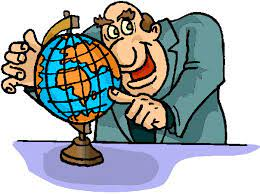 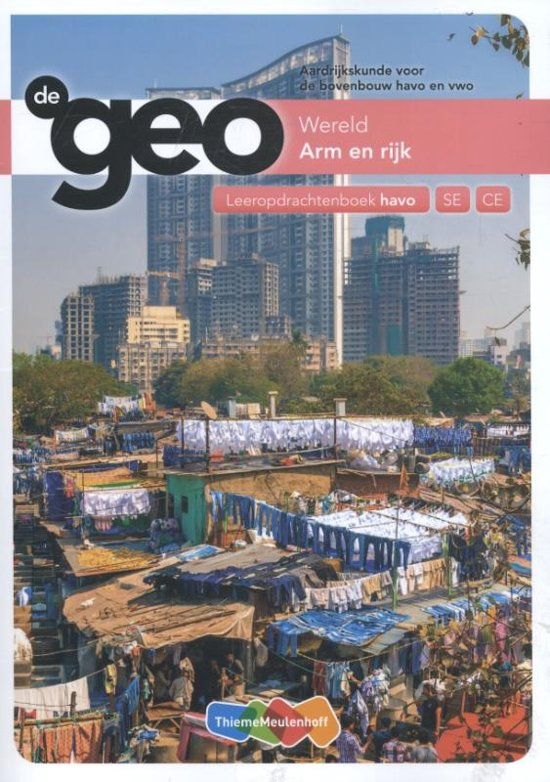 Arm en Rijk3.1 India en Groot- BrittanniëRond 1900 is Groot-Brittannië door de industrialisatie een machtig land en India een exploitatiekolonieIndia staat in dienst van Brits-IndiëLevering van grondstoffenInfrastructuur en zeehavens voor vervoer van grondstoffen India als afzetgebied In 1947 werd India onafhankelijk -> dekolonisatie Opgesplitst in vijf landenDe koloniale banden hebben sporen nagelaten -> EngelsNa de onafhankelijkheid: emigratie naar GBEconomische reden: multiculturele samenleving in GBEngelandOngeveer 90% van de Engelse bevolking woont in stedenSnelle verstedelijking begon met de opkomst van de industrie. De industrialisatie begonnen in de Engelse Midlands. India kwam verstedelijking veel later dan in Engeland : urbanisatiegraad ongeveer 40% in 2030.46 steden -> 1 miljoen inwoners Tweedeling:Rijke mensen in gated communitiesArme mensen in slumsNa Tweede Wereldoorlog: de-industrialisatie richting diensteneconomie.‒ Industriegebieden in verval door concurrentie lagelonenlanden. Steden worden aantrekkelijk als vestigingsplaats voor:dienstverlenende bedrijven (o.a. vanwege hoogopgeleid personeel)multinationale ondernemingenbedrijven op het gebied van research en marketingzakelijke en financiële dienstverleningDe-industrialisatie ook in andere delen West-Europa en de V.S.: kansrijke bewoners trekken weg → hoge werkloosheid en dalende inkomsten.3.2 Welvaart en Ontwikkeling► Welvaartspeil bepaalt hoe ontwikkeld een land is ‒ verschillen in ontwikkeling binnen een land● Bruto nationaal product per inwoner --> meest gebruikte indicator● In ontwikkelingslanden vaak economische ongelijkheid : weinig rijken/veel armenHet bruto nationaal product► bruto nationaal product (bnp) = totale inkomen van een land. ● bnp / inwoner gebruikt = PCI (per capita inkomen)In arme landen:Inkomen niet in geld uitgedrukt: Landbouw, informele sector.KoopkrachtRegionale Ongelijkheid: Bruto regionaal product (brp) is zeer verschillend.Sociale Ongelijkheid: Groot verschil arm en rijk.Cijfers onbetrouwbaar →  goede vergelijking lastig.Wisselkoers van de dollar → wijkt af van werkelijke waarde.BBP: bruto binnenlands product = productie binnen het landBNP: bruto nationaal product = oductie binnen het land + de productie in het buitenlandDenk aan : winst, rente, huur.BBP is ongeveer gelijk aan BNPHuman development index (hdi)► Drie kenmerken:bnp per inwoner (economisch kenmerk)levensverwachting (demografisch kenmerk)analfabetisme (sociaal-cultureel kenmerk)‒ gemiddeld indexcijfer →  geen informatie over ruimtelijke en sociale verschillen binnen een   land.‒ India neemt een plaats in de middenmoot in.Sterke sociale ongelijkheid binnen India (o.a. door kastensysteem)India is het nieuwe ChinaBij vergelijking hdi-indicatoren: alleen de economische groei van India > Groot-BrittanniëHet bnp in sinds deze eeuw verdubbeldverschillen tussen arm en rijk zijn groot,goed geschoolde middenklasse in de stadInvestering in dienstensector en industrie 􏰀 kloof tussen steden en het platteland toegenomenKansarme boeren die naar de stad verhuizen, komen vaak terecht in de informele sectorprimaire sector: in arme landen boeren vaak zelfvoorzienendsecundaire sector: verplaatst van het centrum naar de periferie vanwege de lage lonentertiaire sector: is in ontwikkelde landen veruit het grootst. Ook in arme landen groot, vooral de informele sector.De verhouding aantal werkenden in de sector en de inkomsten per sector zegt iets over de productiviteit.Het centrum (het Noorden): N-Amerika, Europa en Japan (Triade)– 80% van de wereldhandel.– Hoofdkantoren van multinationals– Productie hoog en de bevolking koopkrachtig.De periferie (het Zuiden):– Afhankelijk– Gebrekkige technologie en een lage productie.– Handelsrelaties met centrum vaak door ongelijke ruilvoet ongunstig 􏰀welvaartskloof rijke en arme landen wordt groter.De semiperiferie:– gegroeid door het verplaatsen van productie centrum naar periferie. (BRIC)Na de onafhankelijkheid (1947) →  planeconomie.Na 1990: liberalisering en een markteconomie.Vanaf 2000: speciale economische zones (sez) met lage belastingen en goede infrastructuur.SEZ als aanjager Indiase economie →  aantrekkelijke vestigingsfactoren voor multinationals zijn:een jonge, hoogopgeleide, Engelssprekende beroepsbevolkingrelatief lage arbeidskosteneen groeiende binnenlandse afzetmarktSpeciale economische zones hebben ook nadelen:zones gevestigd op landbouwgrond, boeren worden uitgekochtmeeste banen zijn voor de goed opgeleide middenklasseEconomische groei →  India investeert steeds vaker in andere landen (vooral Britse economie).3.3 De bevolking in bewegingDemografie = de studie van de aantallen van de bevolking en de veranderingen daarin.Kenmerken:● Bevolkingsdichtheid: het aantal mensen dat gemiddeld op 1 km2 woont● Bevolkingsspreiding: geeft aan hoe de bevolking is verdeeld over een gebied● Bevolkingsgroei:Natuurlijk: geboorte - sterfteSociaal: immigratie - emigratie● Bruikbaar bij het vergelijken van de ontwikkeling van landen.► De leeftijdsopbouw: geeft aan hoe de samenstelling van de bevolking is verdeeld naar leeftijd en geslacht : meestal weergegeven in een bevolkingsdiagram● Het piramidemodel hoort bij ontwikkelingslanden● De granaatvorm: het bevolkingsaantal blijft gelijk● De ui-vorm: afnemende bevolking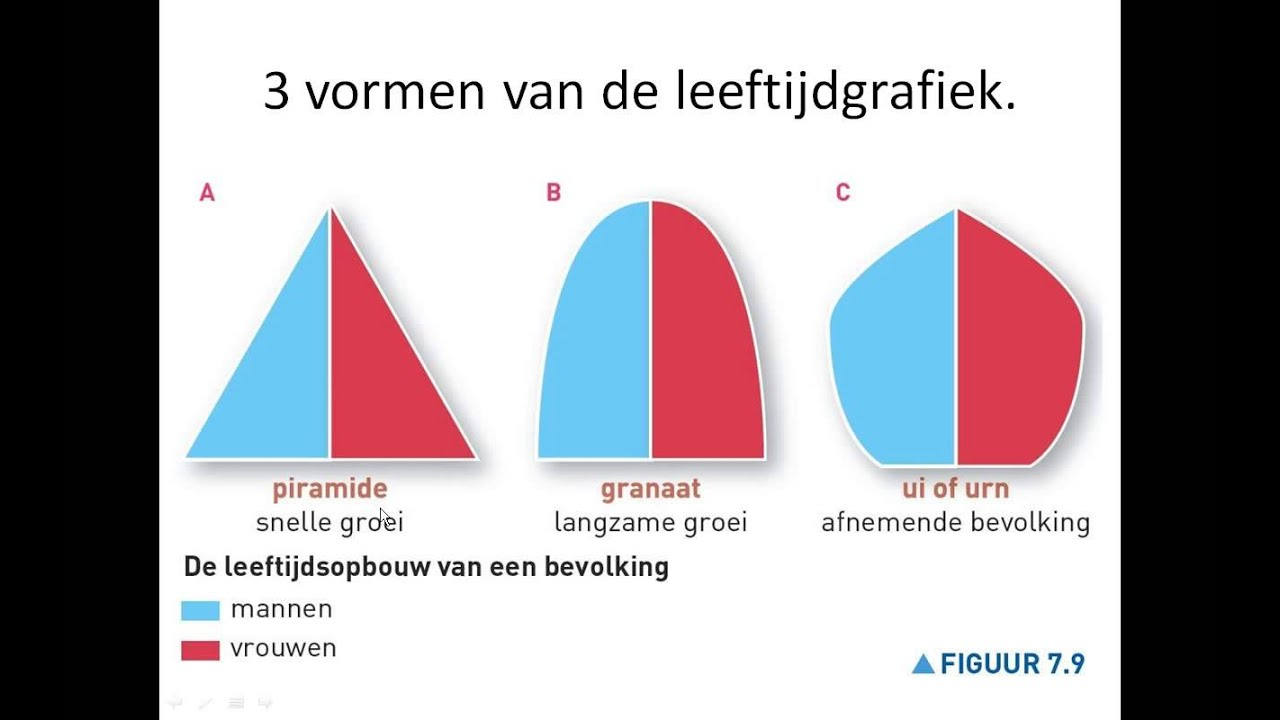 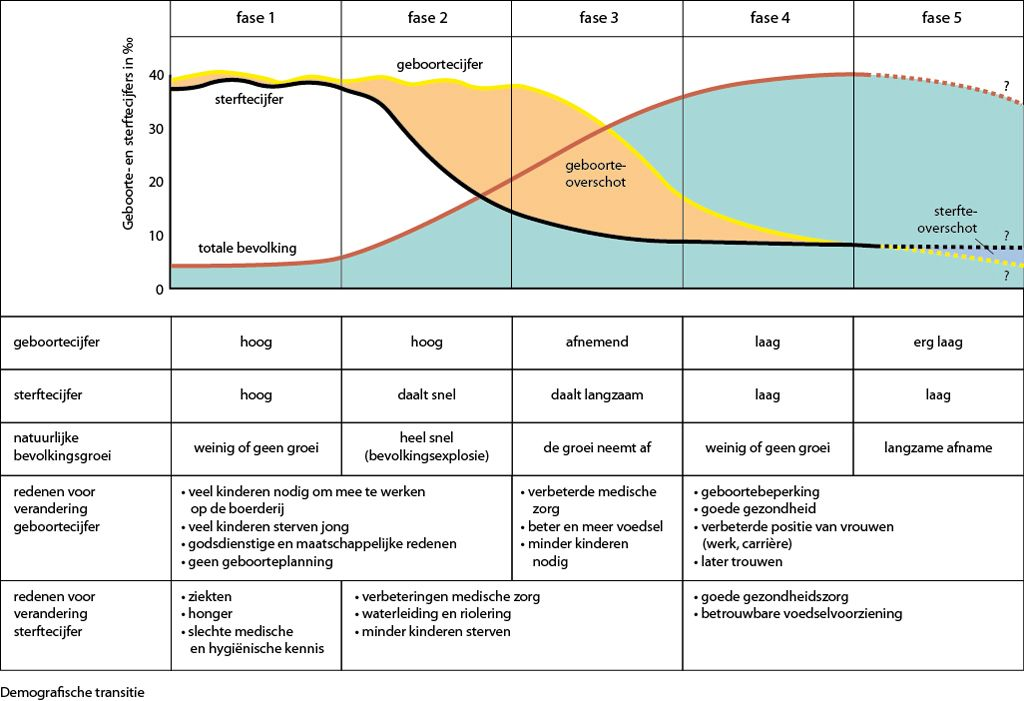 De demografische transitie verklaart de veranderingen in de leeftijdsopbouw: als de omstandigheden veranderen, zullen ook geboortecijfer en sterftecijfer veranderen.India in fase 3 van de demografische transitie. Door omvangrijke bevolking nog steeds sprake van bevolkingsgroei → geboorteoverschot rond 12%.Na de onafhankelijkheid: gezinsplanning. Family welfare: geboorteregeling en aanpak armoede.4.1 Economische mondialiseringGlobalisering : economieën raken meer met elkaar verweven door de toenemende internationalisering van goederen en diensten.Kenmerkend voor het proces van economische globalisering zijn:een groeiende internationale handeltoename van de directe buitenlandse investeringen (dbi’s): investeringen in een andere landtoegenomen betekenis van multinationalsglobalisering mogelijk dankzij ontwikkelingen in transport en techniekCommunicatietechnologie maakt efficiënte logistiek mogelijk. Logistiek is de manier waarop het vervoer, de opslag en de distributie van goederen wordt georganiseerd.Tijd-ruimtecompressie: proces waarbij de relatieve afstand tussen plaatsen door de moderne transport- en informatietechnologie daalt.Globalisering heeft gevolgen op alle schaalniveaus.Positieve gevolgen:Meer keuze van producten uit de hele wereldde economie is wereldwijd sterk gegroeidmeer werkgelegenheid in gebieden die productiewerk hebben overgenomendaling van de prijzenNegatieve gevolgen:de werkgelegenheid afgenomen in gebieden waar het productiewerk weg is            gehaaldwerknemers en nationale overheden hebben door de macht van multinationals minder invloedmeer transport van goederen gaat ten koste van het milieude kloof tussen arme en rijke landen is toegenomende kloof binnen landen tussen rijke en arme mensen is toegenomenMigratiestromen Zuid-Zuid, tussen ontwikkelingslandenZuid-Noord, tussen ontwikkelingslanden en rijke landenNoord-Zuid, tussen rijke landen en ontwikkelingslanden Noord-Noord, tussen de rijke landenMigratie is altijd ingegeven door push- en pullfactoren. De redenen om te willen vertrekken (pushfactoren) en de factoren die iemand aantrekken (pullfactoren)4.2 Culturele globaliseringCultuurgebied: een gebied met overeenkomsten in de cultuur. Cultuur is alles wat je hebt aangeleerd → de inwoners delen cultuurelementenCultuurelementen zijn bijvoorbeeld taal,godsdienst,muziek gewoonten en/of kleding.Diffusie: cultuurelementen verspreiden zich van het ene naar het ander cultuurgebied →  door contacten die handelaren,reizigers,emigranten en veroveraars leggen.De verspreiding van ideeën over de wereld is van alle tijden.Volledig overgenomenAangepast aan de plaatselijk omstandigheden Transport en communicatie Verspreiding versneld en geïntensiveerd Identiteit: het eigene van een persoon, groep of gebied → vaak een combinatie van opvallende kenmerken zoals taal en tradities.Systeem Aarde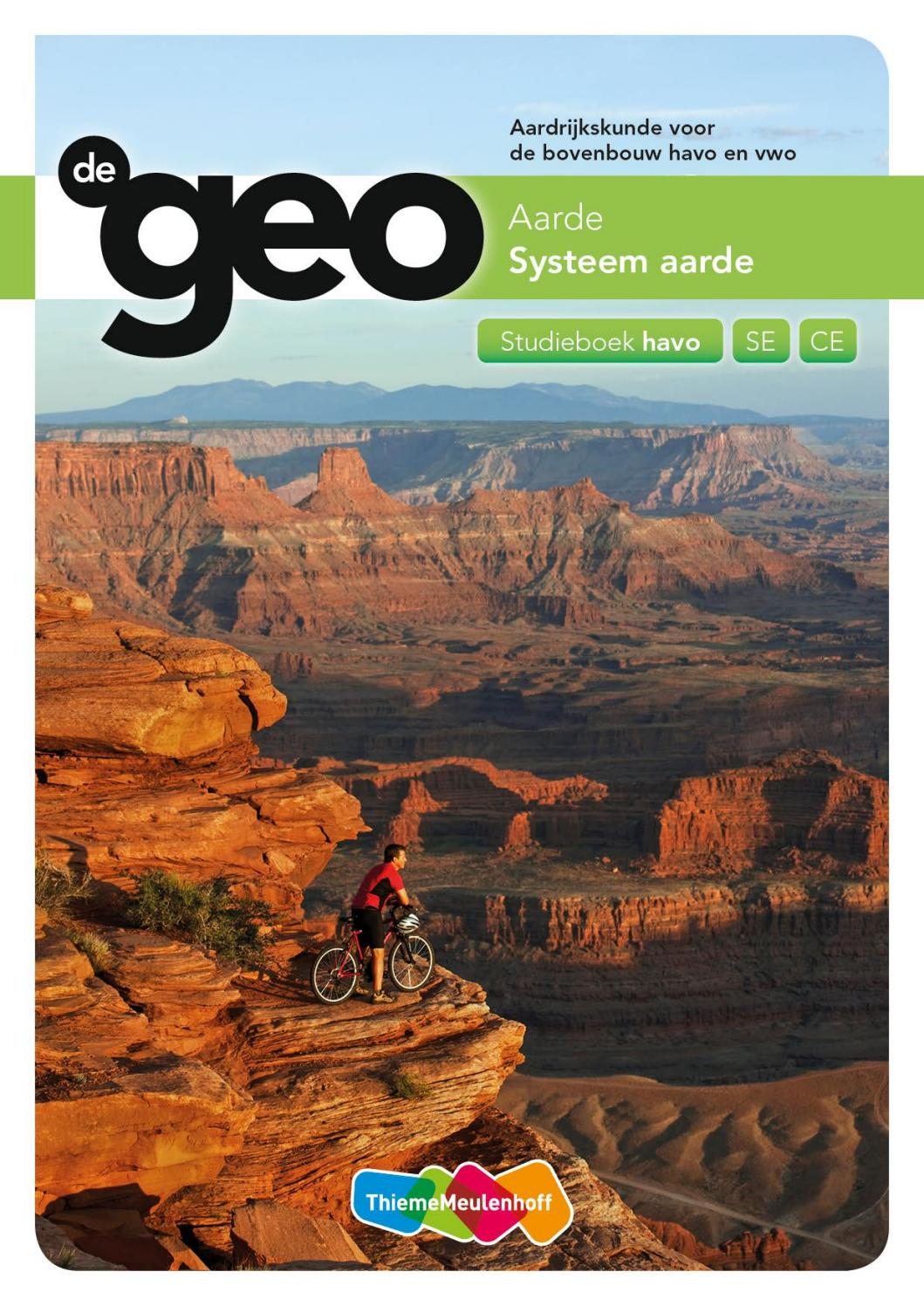 1.1 Planeet aardeDe aarde en zeven andere planeten draaien rond de zon en vormen ons zonnestelselVier binnenplaneten uit steen; Mercurius, Venus, Aarde en MarsVier buitenplaneten uit gas; Jupiter, Saturnus, Uranus en NeptunusDe aarde is ongeveer 4,6 miljard jaar oud. De aarde is opgebouwd uit bolschillen. Van binnen naar buiten:KernMantelKorstBolschillen van binnen naar buiten steeds lichter en vrij abrupte overgangGesteenten korst en gesteenten vaste buitenste deel mantel vormen lithosfeer(100-150 km). Twee typen korsten in lithosfeer:Continentale korst uit graniet met soortgelijke massa 2,8Oceanische korst uit basalt met soortgelijke massa 3,0Continent lichter dan oceaanbodem, waardoor continent hoger ligt.Onder lithosfeer ligt asthenosfeer = taai-vloeibaar gesteentePlaten lithosfeer glijden over asthenosfeer:Asthenosfeer onder oceanen 1.2 Drijvende continentenCatastrofe of niet?In loop van de tijd verschillende inzichten:Vanaf 17e eeuw; vermoeden dat continenten ooit aan elkaar zaten en losraken door aardbevingen.Catastrofetheorie: ingrijpende veranderingen aan aardoppervlak komen plotseling tot stand, bijvoorbeeld een meteorietinslag.Nu actualiteitsbeginsel; het heden is de sleutel tot het verleden In 1912 vindt Alfred Wegener bewijzen dat continenten aan elkaar vastzitten, want hij ziet op verschillende continenten;Overeenkomst tussen fossielenSporen van gelijktijdige vergletsjeringRotsen die op elkaar aansluitenWegener formuleert theorie van continentverschuiving of ‘continental drift’:Continenten bestaan uit licht gesteenteContinenten drijven op iets min of meer vloeibaarsOoit waren continenten één continent; PangeaPROBLEEM: Hij kan theorie niet bewijzen Jaren 60 twintigste eeuw begin bewijs continentverschuiving:Dwars door alle oceanen bergketens van duizenden kilometers, bijvoorbeeld Midden-Atlantische rugAardkorst het jongst op Midden-Atlantische rugAardkorst ouder richting oosten en westen van rug: hoe verder weg, hoe ouderOceanische plaat groeit vanaf midden1.3 Bewegingen van platenLithosfeer bestaat uit zeven grote en veel kleinere platen die op asthenosfeer drijvenAsthenosfeer beweegt door inwendige warmte aarde:Heet materiaal komt omhoogBotst tegen lithosfeerStroom horizontaal wegZakt na afkoeling en dus zwaarder worden weer naar benedenDeze kringlopen heten convectiestromen Platentektoniek: processen waardoor platen ontstaan, bewegen en weer verdwijnen.platen bewegen met snelheid van enkele centimeters per jaarsnelheid is overal anderssnelheid kan veranderen in loop van tijd.Platen kunnen op drie manieren bewegen ten opzichte van elkaar door:Divergentie (van elkaar af)Convergentie (naar elkaar toe) Transforme beweging (langs elkaar heen)Platen bewegen van elkaar af. Dit komt voor:Tussen twee oceanische platen waar magma naar boven komt waardoor mid-oceanische rug ontstaat.Als continentale platen scheuren waardoor langs breuken magma naar boven komt en vulkanen kunnen ontstaan.Platen bewegen naar elkaar toe. Dit kan op drie manieren:Oceanische plaat tegen continentale plaatOceanische plaat tegen oceanische plaatsContinentale plaat tegen continentale plaatDe zwaarste plaat duikt onder de lichtere plaatOceanische plaat zwaarder dan continentaleTwee Oceanische platen: oudste is de zwaarste1.4 De aarde brandt en beeftBij eruptie komt magma naar buiten:Herkomstgebied magma = magmahaardMega aan aardoppervlak = lavaMeeste vulkanisme bij randen van platenOnderscheid in verschillende soorten vulkanen op basis van vloeibaarheid magma en omstandigheden van uitbarsting:SchildvulkaanKenmerken:Lava zeer vloeibaar, waardoor het ver weg stroomtEffusieve uitbarstingVulkaan heeft brede basis en flauwe hellingenBij hotspots en divergerende plaatgrenzenSpleeteruptieKenmerken:Lava zeer vloeibaar, waardoor het ver weg stroomtEffusieve uitbarsting Lava komt uit kilometerslange scheuren naar buitenStratovulkaanKenmerken:Lava taai-vloeibaarExplosieve uitbarstingenVulkaan is kegel met kleine doorsnede en steile wandenBij subductiezonesCaldeiraKenmerken:Dak van magmakamer stort in door grote explosieKratermeer in diepte die ontstaat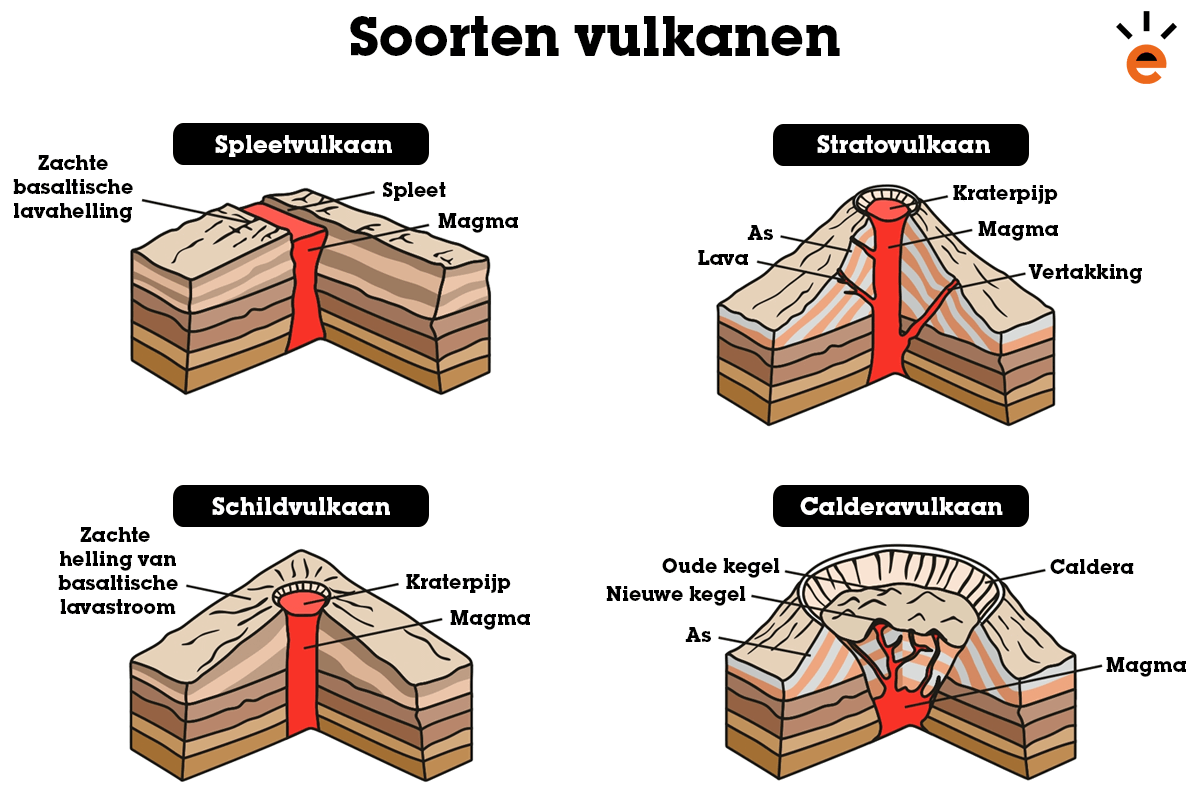 Hypocentrum = plaats waar aardbeving ontstaatEpicentrum = plaats van aardbeving aan aardoppervlak loodrecht boven hypocentrumEen Lahar is een modderstroom van vulkanisch materiaal die ontstaat als bij een vulkaan de uitgestoten massa in contact komt met stromend water.Hotspot niet aan de rand plaat, kenmerken:Uit onderste deel mantel komen hete mantelpluimen basaltisch materiaal boven.Materiaal brandt dwars door lithosfeer heenMantelpluimen liggen vast in mantel en platen bewegen over hotspots heen.Schaal van Richter is logaritmische schaal schaal gebaseerd op hoeveelheid energie die vrijkomt bij aardbeving.Rampzaligheid van aardbeving hangt onder andere af van bebouwing en bevolkingsdichtheidMeeste aardbevingen aan randen van platen, ongeveer de helft bij botsende platen.2.1 Systeem aardeAarde is opgebouwd uit vier aparte ‘sferen’Atmosfeer (lucht)Lithosfeer (vast gesteente)Hydrosfeer (water)Biosfeer (leven)De sferen beïnvloeden elkaar met als motor: energie van de zonBeïnvloeding van atmosfeer, lithosfeer, hydrosfeer en biosfeer te zien in twee belangrijke kringlopenGesteentekringloop Hydrologische KringloopGesteentekringloopGesteenten: alle vaste stoffen in aardkorst en bovenste deel aardmantelGesteentekringloop: cyclus van afbraak en omvorming door geologische processen.Drie soorten gesteente:Stollingsgesteenten: worden gevormd door afkoeling van magma. (graniet en basalt)Sedimentgesteenten : ontstaat door de afzetting van materiaal dat wordt aangevoerd door lucht, water of ijs. (kalksteen en zandsteen)Metamorfegesteenten: worden gevomrmd doordat stolling- en sedimentgesteenten onder invloed van druk en/of een verhoogde temperatuur een gedaantewisseling ondergaan. (marmer en leisteen)Hydrologische kringloopDe hoeveelheid water op aarde is constant. Bijna 97% van al het water op aarde is opgeslagen in de oceanen. Water maakt deel uit van de Hydrologische kringloop.Hydrologische kringloop: een nooit eindigende cyclus van neerslag, verdamping condensatie en transport van water. Tijdens deze cyclus wordt verweringsmateriaal verplaatst.De kringloop begint meestal in de oceanen. Door de hitte van de zon verdampt het zeewater. Dat gebeurt per jaar met ongeveer 30% van al het oceaanwater.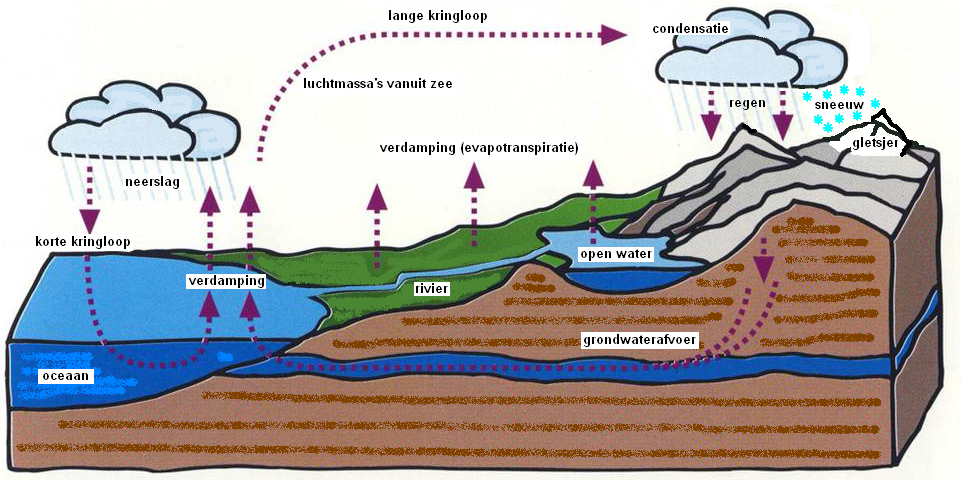 2.2 Exogene processen aan het aardoppervlakVerwering = het uiteenvallen van gesteente onder invloed van het weer en planten. Mechanische verwering: het gesteente valt uiteen zonder dat de scheikundige samenstelling van het gesteente verandertBijv. vorstverwering → hierbij bevriest het water dat in de spleten van een gesteente is gezakt. Door de uitzetting door bevriezing worden spleten steeds breder en brokkelt af.Chemische verwering: het gesteente valt uiteen en de scheikundige samenstelling van het gesteente verandert.            Bijv. ijzerdeeltjes → vaak in warme, vochtige gebieden reageren bepaalde mineralen in             het gesteente met stoffen in het grond- en regenwater.Factoren die invloed hebben op de verweringKlimaat; bij elke type verwering zijn water en/of temperatuurschommelingen nodigAard van moedergesteente; sommige mineralen zijn bijvoorbeeld vatbaarder dan andereAanwezigheid van dekkende bodemlaag; water beter vastgehouden/bacteriën bevordertTijd; hoe langer gebergte aan verwering is blootgesteld → hoe meer afgebrokenMassabeweging = verweringsmateriaal onder invloed van de zwaartekracht naar beneden glijden van de hellingen af. Factoren die beïnvloeden naar beneden glijden: 1. aard van gesteente,                                                                               2. steilheid helling                                                                               3. verweringsmateriaal verzadigd is met waterTijdens transport van puin kan verdere afbraak van het landschap plaatsvindenErosie = uitschurende werking van met puin beladen water, ijs en windSedimentatie = proces waarbij los materiaal na transport door wind, water of ijs op het aardoppervlak wordt afgezet.2.3 Water, ijs en windStroomgebied = het hele gebied dat boven- en ondergronds afwatert op een rivier.Hoeveelheid water dat een rivier afvoert, hangt af aan: - klimaat                                                                                        - vegetație                                                                                         - doorlatendheid van het gesteente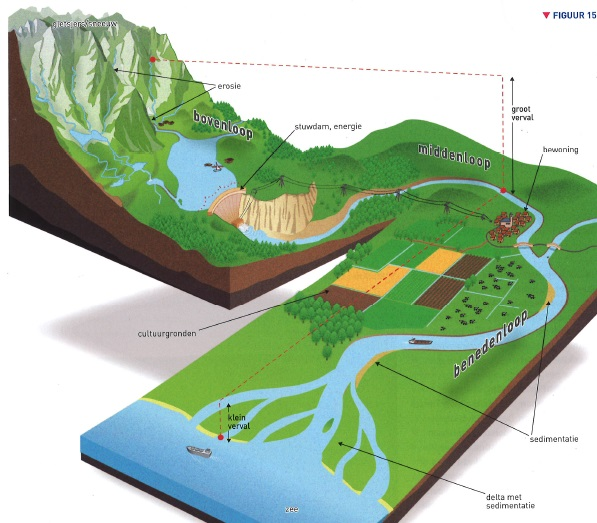 Opbouw en afbraak door ijsAls in winter meer sneeuw valt dan wat er in de zomer smelt → gletsjers kunnen ontstaanTijdens het bewegen van gletsjers wordt er veel verweringsmateriaal op, in en onder het ijs meegevoerd → dit materiaal heet morene.Afbraak en opbouw door de windOok bij wind is vooral de snelheid van groot belang; sterkere windkracht → hoe meer afbraakWinderosie voornamelijk in aride gebieden (droge gebieden)3.1 De atmosfeer: een omhulsel van gasDe atmosfeer is opgebouwd uit vier lagen → de lagen worden van elkaar gescheiden door pauzesDe lagen van onder naar boven: troposfeer, stratosfeer, mesosfeer, exosfeerDe hoeveelheid straling die een gebied op aarde ontvangt is afhankelijk van: - breedteligging                           - de albedo (vermogen tot terugkaatsing)                           - gesteldheid van het aardoppervlakDe weerkaatsing van het zonlicht verschilt per gebied.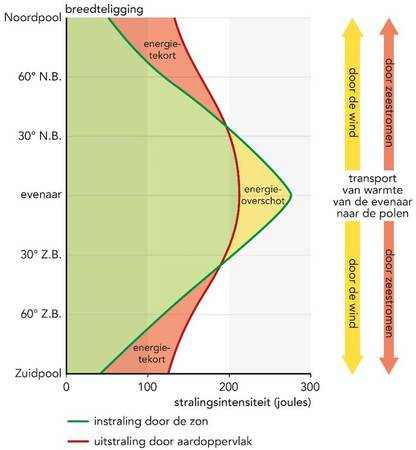 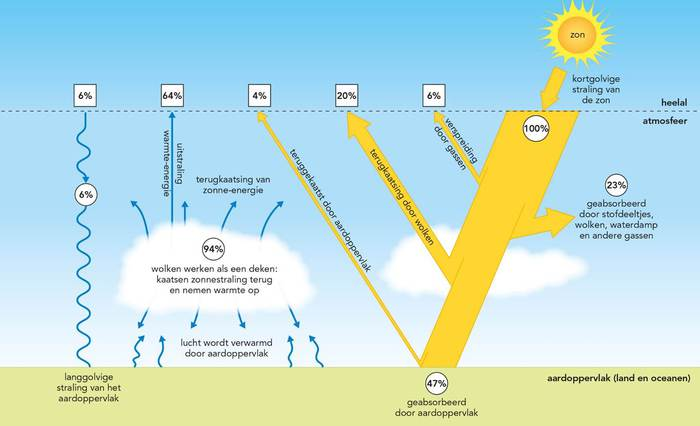 Bijv. Poolgebied reflecteert meer zon dan een bosWater wordt langzamer warm en koud dan land. 4 oorzaken:zonlicht kan dieper in water doordringenwater in beweging → dus meer verspreiding kost meer energie om water een ° te laten stijgenboven land is verdamping veel lager3.2 Warmtetransport door wind en zeestromenLuchtdruk = druk die de lucht door zijn gewicht op het aardoppervlak uitoefent.Hogedrukgebieden: - Vanaf grote hoogte stroomt (koude) lucht toe  - Dus een overschot aan lucht - Lucht draait in en wordt warmer (wolken verdampen) - Aan aardoppervlak stroomt lucht weg - Daarom helder, droog weer Lagedrukgebieden: - Lucht stroomt toe - Stijgt op en koelt af (condensatie dus wolkvorming)- Stroomt op grote hoogte weer weg - Daarom bewolking en neerslagWet van Buys Ballot = lucht beweegt van een hogedrukgebied naar een lagedrukgebied. Als je wind in je rug hebt, heeft de wind op het noordelijk halfrond een afwijking naar rechts en op het zuidelijk halfrond naar links.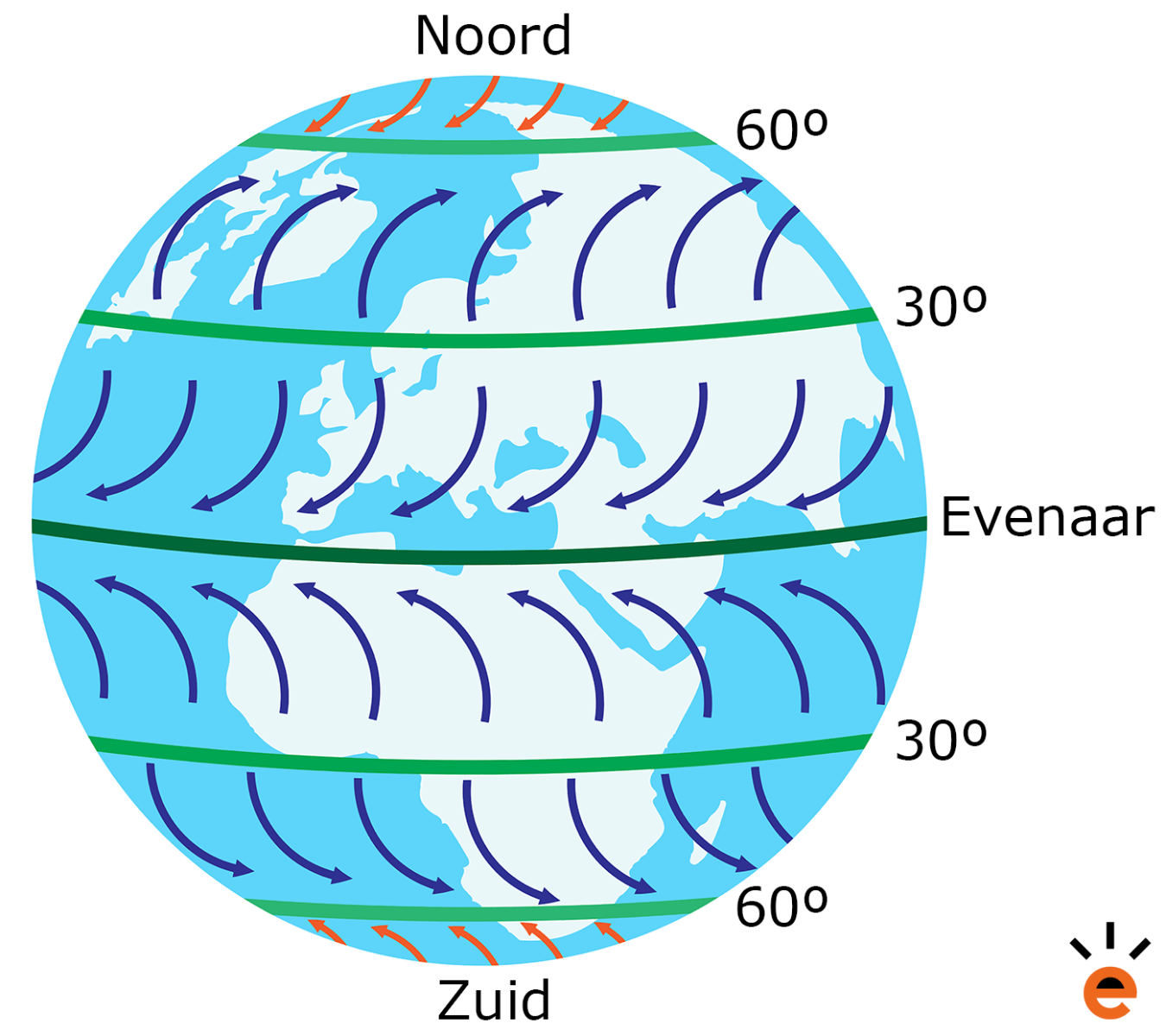 Passaten = de winden die het hele jaar uit oostelijke richting van de subtropische hogedrukgebieden naar de evenaar waaienDoor de schuine stand van de aardas staat de zon niet het hele jaar loodrecht op de evenaar. Deze loodrechte zonnestand beweegt tussen de twee keerkringen:In juli → ICTZ richting  noordenin januari -> ICTZ richting zuiden ICTZ = het lagedrukgebied rond de evenaar waar zowel winden uit het zuiden als uit het noorden bij elkaar komen. Oceanische circulatie = de verplaatsing van water in de oceanen, onder andere zeestromen.Deze zeestromen zijn verantwoordelijk voor → herverdeling zonne-energie over de aarde Warme zeestromen → brengen warm water naar de polen      -      Koude zeestromen → brengen koud water naar lagere breedtenZeestromen hebben effect op de temperatuur in een gebied!Warme zeestromen zorgen vooral in de winter voor aangenamere temperaturen op hogere breedten. Koude zeestromen daarentegen kunnen juist in de zomermaanden voor lagere temperaturen zorgen  .Ook zeestromen krijgen op het noordelijk halfrond een afwijking naar rechts en op het zuidelijk halfrond een afwijking naar links!KöppenSysteemKoppen onderscheidde vijf klimaatzones, aangeduid met de letters A tot en met EOnderscheiden op grond van de temperatuur met A het warmste klimaat, E het koudste3.3 Natuurlijke landschapszonesLandschapszone = een gebied met karakteristieke kenmerkenGeofactoren = factoren die door hun onderlinge relaties landschapszones vormen. De belangrijke zijn het klimaat, de gesteenten, het reliëf en de mens.Tropische zone: Altijd warm en vochtig. De luchtvochtigheid is constant hoog en daalt niet onder de 80%. Bomen groeien hele jaar door en bos is altijd groen.  Bodem is niet erg vruchtbaar  → Schimmels en bacteriën breken afgestorven planten en dode dieren onmiddellijk af  Subtropische zone: De subtropische zone ligt tussen de tropen en de gematigde zone. In de subtropen is het wat koeler dan in de tropen Kan hele jaar door neerslag vallen of kent een droog seizoen Vegetatie heeft zich aangepast aan de klimaatomstandigheden 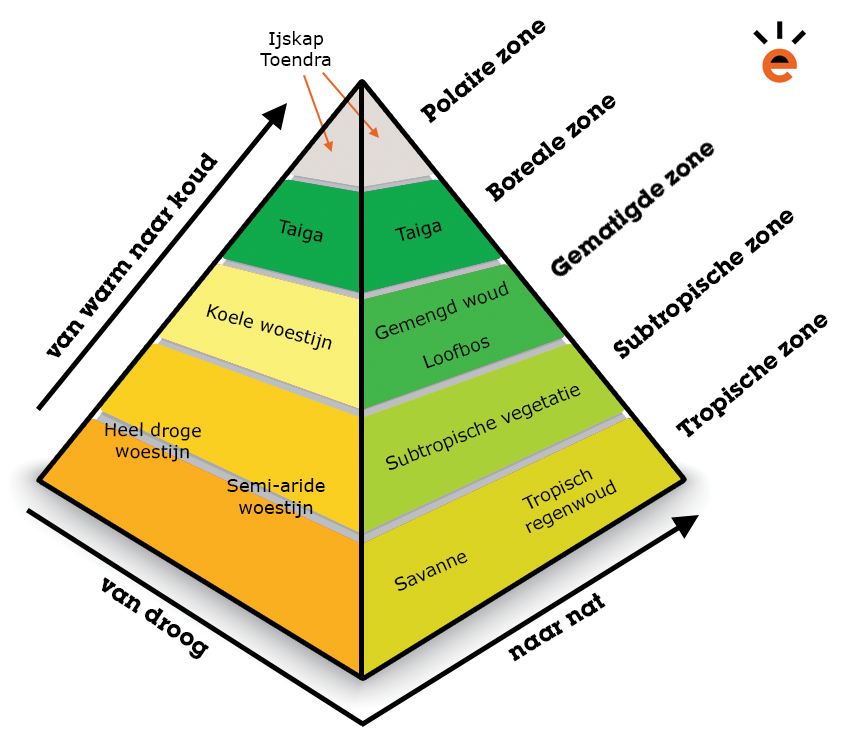 Gematigde zone De loofboomgordel die de gematigde zone kenmerkt, is alleen te vinden op het noordelijk halfrond. Op het zuidelijk halfrond ligt geen land op de breedtegraden waar de loofbomen kunnen voorkomen. Hoewel de gemiddelde zomertemperatuur boven de 15℃, kent het klimaat in deze zone vele variaties. Boreale zone Wordt gekenmerkt door lange, koude winters en korte, koele zomers. De zomer temperatuur schommelt tussen de 10 en 15℃De naaldbomen overheersen Polaire zone De zon valt schuin in, met als gevolg dat de gemiddelde jaarlijkse temperatuur beneden de 10 ℃ blijft  Er groeien geen bomen Het toendragebied vormt als onderdeel van de polaire zone het overgangsgebied tussen de boreale bossen en de ijsvlakten Aride zone Niet de temperatuur, maar de hoeveelheid neerslag bepaalt namelijk de begrenzing van deze zone. Jaarlijkse neerslag in de woestijnen is 250 mm of minder Neerslag valt meestal in de vorm van hevige stortbuien 3.4 Veranderingen door menselijke activiteiten  Landdegradatie/bodemdegradatie = het verlies aan biologische en economische productiecapaciteit van het land Verwoestijning is een vorm van landdegradatie die plaatsvindt in aride en semi-aride gebieden op aarde.  Door een slechte irrigatie kan in aride en semi-aride gebieden verzilting ontstaan, hiermee wordt de toename van het zoutgehalte in de bodem bedoeld. Dit gebeurt als er te veel irrigatiewater wordt gebruikt. → overtollig water zakt de grond in → gebeurd jaren achter elkaar → grondwaterpeil stijgt → water verdampt en zout blijft achter → verzilting → oplossing hiervoor is het water sneller afvoeren d.m.v. een drainage of gebruik van druppelirrigatie Bodemerosie,  door bodemerosie verdwijnt het voor de plantengroei onmisbare bovenste deel van de verweringslaag. De landbouw ondervindt er dus veel schade van. Twee soorten bodemerosie: bodemerosie door water en bodem erosie door wind Water bodemerosie: Komt vooral voor in warme gebieden waar veel regen valt. Bodemerosie door water ontstaat vaak door ontbossing. Bodemerosie door wind ontstaat vaak onder twee voorwaarden: de bodemdeeltjes moeten loslaten en de bodem mag niet beschut zijn door begroeiing.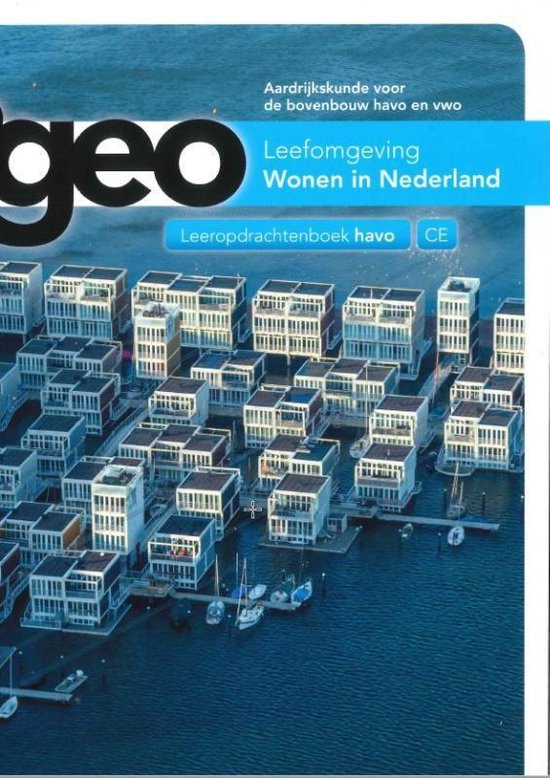 Wonen in Nederland1.1 Leven met waterKlimaatverandering → meer extreme buien en vaker perioden met droogteVooral in de zomer landbouwgronden vaker last van droogte. 3 oorzaken:Verdamping toenemen, door stijging gemiddelde  zomertemperatuurNuttige neerslag zal afnemen, tijdens het drogere zomerseizoenSnelle waterafvoer,door kanalisatie wordt grondwatervoorraad minderDrietrapsstrategie: vasthouden, bergen en afvoerenVasthouden: wil zeggen dat het water blijf op de plaats waar het valt.Bijv. vijvers in wijken / parkeerplaatsen geen tegels maar grindblokkenBergen: als het water niet voldoende ter plaatse kan worden vastgehouden moet het worden geborgen in plassen, meren of kanalen.Afvoeren: wil zeggen dat het water naar een ander gebied wordt gebracht.. Via rivieren en kanalen wordt zoveel mogelijk water op zee geloosd.Watertoets = beschrijving van de wijze waarop rekening moet worden gehouden met de waterhuishouding bij nieuwe besluiten op het gebied van ruimtelijke ordening.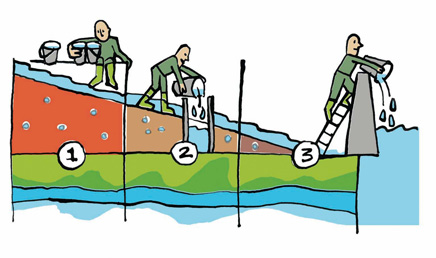 1.2 Water: vriend of vijandZeespiegelstijging door:Smelten van landijs (geringe bijdrage)Uitzetten van het warme oceaanwater (grootste bijdrage)De zeespiegel stijgt en de bodem van een deel van Nederland daalt → relatieve zeespiegelstijgingHet dalen van de Nederlandse bodem heeft verschillende oorzaken:Doordat de rivieren door de dijken niet meer kunnen overstromen. Kan zand en klei niet meer afgezet worden in een groot gebied naast de rivier.Door aardgaswinning dalen delen van Nederland, vooral in Noord-GroningenVeenoxidatie: wordt verteert door blootstelling aan de luchtDoor de zeespiegelstijging, de bodemdaling en het onregelmatigere neerslagregime is de kans op een overstroming groter geworden → daarom Tweede Deltacommissie, 3 doelen:Hetzelfde beschermingsniveau bieden aan iedere Nederlander die achter de dijk woont.Meer bescherming op plaatsen waar sprake kan zijn van een grote groepen slachtoffers / grote economische schadeMeer bescherming bieden op plaatsen waar uitval van vitale of kwetsbare infrastructuur grote landelijke gevolgen kan hebben.Dat garanderen hebben ze 58 dijkringen ingesteld! Elk dijkringgebied wordt omgegeven door waterkeringen (vaak dijken of duinen)Advies van het Tweede Deltacommissie:Het overstroming risicobewustzijn moet groter worden onder  de Nederlandse bevolkingIntegraal waterbeleid, niet alleen letten op de afvoer en kwaliteit van het water, maar ook op de naaste omgeving en de belangen voor stad en platteland1.3 Strategische zoetwatervoorraadNederland is een waterrijk land → per jaar ontvangt gemiddeld 110 miljard m3 (15% neerslag / 70%  rivier)Om Nederland in de toekomst van voldoende zoetwater te voorzien, moeten wezuiniger omgaan met zoet waterwater opslaan voor droge tijdenprioriteiten stellen waarvoor het water mag worden gebruikt De belangrijkste waterverbruikers worden gestimuleerd om water te besparen:Landbouw → druppelirrigatie of omgekeerde drainage toe te passenIndustrie → water besparen door proces- of koelwater te hergebruikenGevolgen zeespiegelstijging en bodemdalingSteeds lastiger het overtollige rivierwater af te voeren naar zeeZout zeewater kan gemakkelijker binnendringen, vooral in de zomer lage rivierafvoer!Lage rivierafvoer → neemt het risico op verzilting door een verminderde tegendruk sterk toeDe regering heeft vastgesteld hoe zoete water moet worden verdeeld in perioden van droogte:Hoogste prioriteit: veiligheid en het voorkomen van onomkeerbare schadeDe nutsvoorzieningen voor drinkwater en energieWaterbehoefte van de industrie en de beregening van akkersLaagste prioriteit: scheepvaart, de natuur, de waterrecreatie en de binnenvisserij2.1 Rijn en Maas  Door Nederland stromen twee grote rivieren: de Maas en de Rijn (grootste van de twee)De Rijn 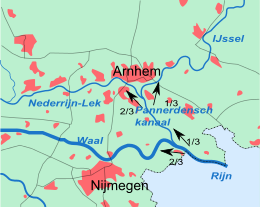 Gemengde rivier ; rivier zijn water zowel van smeltwater als van regenwater krijgt1.320 km lang Zomer: 70% van Rijnwater dat Nederland bereikt is smeltwaterWinter: waterafvoer het hoogst en wordt vooral regenwater afgevoerdOntspringt op hoogte van 1602 meter in AlpenStuw = een beweegbare dam in een rivier waarmee het waterniveau bovenstrooms wordt geregeldDe MaasDe Maas is vergeleken met de Rijn een kleine rivier, die echter heel verraderlijk kan zijn.Regenrivier935 km langBerucht: vanwege de vele overstromingen Ontspringt op hoogte van 409 meter in Frankrijk2.2 (On)beheersbare rivierenEen dwarsprofiel van een rivier in Nederland bestaat vrijwel altijd uit een zomerdijk, winterdijk en een uiterwaard.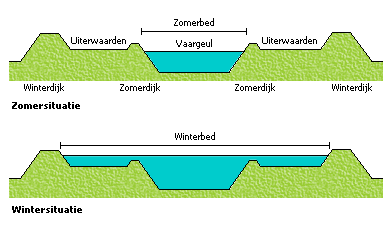 Nadeel bedijkingen : de rivier kan zijn sediment alleen nog binnen de uiterwaarden neerleggenGevolg → daardoor komen de uiterwaarden steeds hoger te liggen dan de rest van het landschapLengteprofiel = een doorsnede van een rivier over een bepaald traject.Verval = het hoogteverschil tussen twee plaatsen  langs een rivier Verhang = het verval per kilometer (is niet overal langs een rivier gelijk)Debiet = hoeveel water (in m3) er op een bepaald moment per seconde door een rivier stroomtRegiem = de verdeling van de waterafvoer over een jaar, afhankelijk van vier factoren:Klimaatomstandigheden: sneeuw, hoeveelheid neerslag, temperatuur en windsnelheidAanvoer van smeltwater en/of regenwater: regiem van regenrivier veel onregelmatigerEigenschappen van het stroomgebied: bodem, de ondergrond en het reliëfIngrepen van de mens: door veranderingen wordt regiem onregelmatiger2.3 Ruimte voor de rivierKribben = korte dammen die loodrecht op de zomerdijk staan, wordt de river versmald waardoor de stroomsnelheid van de rivier toeneemt. Gevolg →  schuurt het midden van de rivier verder uit en wordt de rivier dieper.Dat heeft 2 voordelen:De rivier blijft diep genoeg voor de scheepvaartHet water kan snel worden afgevoerd.Door aanleg van dammen die evenwijdig aan de rivier liggen,wordt erosie van oever tegengegaan.Elke rivier heeft zijn eigen kenmerken → daardoor veel verschillende oplossingen bedachtWant een maatregelen die op ene plek goed werkt, kan ergens anders voor problemen zorgenHet programma Ruimte voor de Rivier: bestaat uit een groot aantal maatregelen om het Nederlandse rivierengebied niet alleen veiliger maar ook aantrekkelijker te maken.Dijkverlegging                                                                                                                                We verplaatsen dijken landinwaarts, waardoor de uiterwaarden breder worden. Zo krijgt de rivier meer ruimte en is er meer ruimte om hoogwater op te vangen.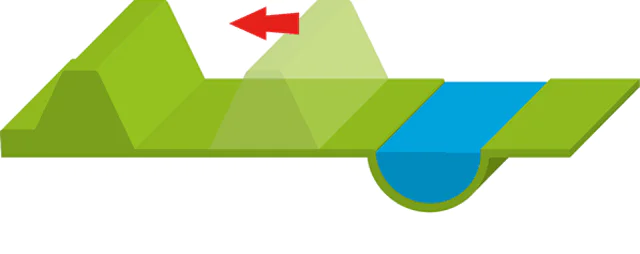 Hoogwatergeul                                                                                                                                 We kunnen er ook voor kiezen overtollig water af te voeren via een hoogwatergeul. De geul is een vertakking van de rivier, die we maken door 2 extra dijken in het landschap te leggen. Een deel van het water wordt bij hoogwater dan via een andere route afgevoerd.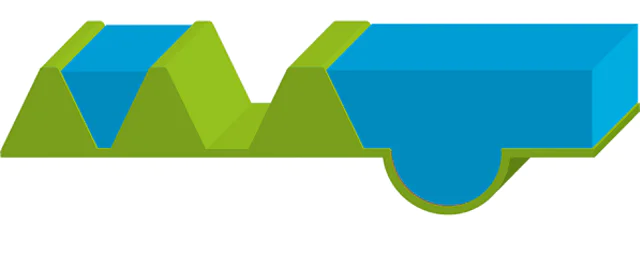 Kribverlaging en langsdammen                                                                                                Soms verlagen we een krib (een korte stenen dam die haaks op de rivier staat) of leggen we langsdammen (parallel aan de rivier) aan. Hierdoor wordt het water gemakkelijker afgevoerd.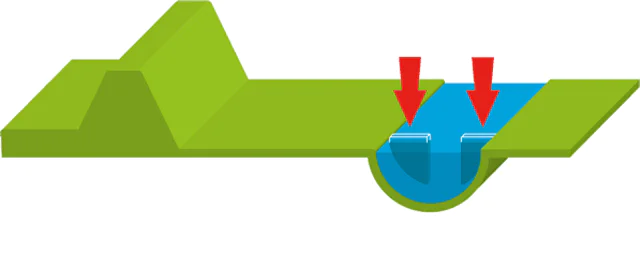 Obstakelverwijdering                                                                                                                 Soms liggen er obstakels in de rivier, bijvoorbeeld steigers of brughoofden, die de afvoer van water belemmeren. Deze passen we aan of halen we weg.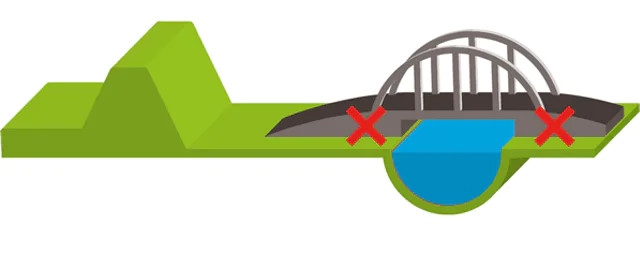 Ontpoldering                                                                                                                                     Bij ontpoldering verleggen we de dijk aan de rivierzijde van een polder verder landinwaarts. Hierdoor kan de rivier bij hoogwater het gebied in- en uitstromen.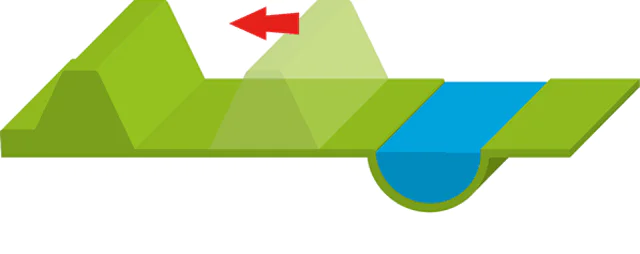 Uiterwaardvergraving                                                                                                                      De afgelopen eeuwen zijn uiterwaarden hoger komen te liggen door het aanslibben van onder meer zand en klei. Door uiterwaarden af te graven, geven we de rivier bij hoogwater meer ruimte.           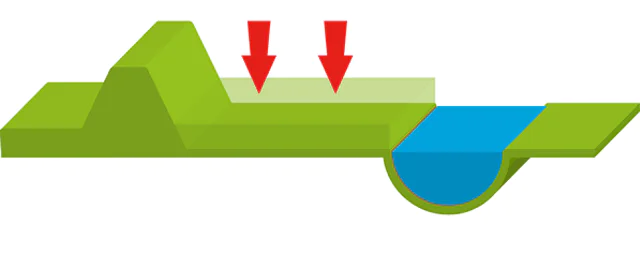 Waterberging                                                                                                                                         Soms slaan we tijdelijk overtollig water op, zoals in het Volkerak-Zoommeer. Dit doen we als rivierwater niet meer afgevoerd kan worden naar zee omdat de stormvloedkeringen Maeslantkering, Hartelkering en Haringvlietsluizen gesloten zijn.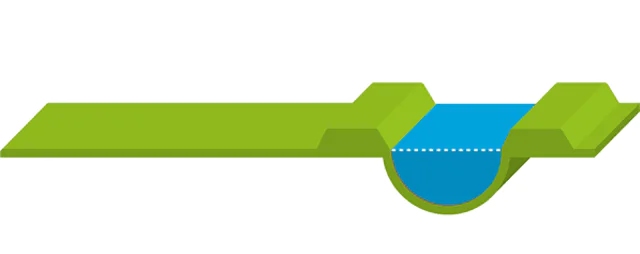 ol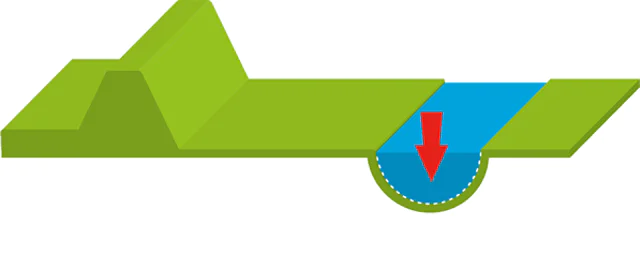 Zomerbedverlaging                                                                                                                           Door de bodem af te graven, verlagen we de rivierbedding. De rivierbodem komt daardoor dieper te liggen. Zo is er meer ruimte voor het water.kp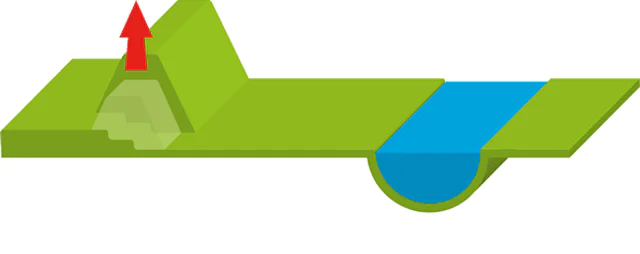 Dijkverbetering                                                                                                                                  Waar rivierverruiming door bijvoorbeeld ruimtegebrek geen optie is, kan de dijk worden versterkt en eventueel verhoogd.Rijnconferentie = bijeenkomst van de voor de waterhuishouding verantwoordelijke ministers met als doel alle problemen rond de Rijn gemeenschappelijk aan te pakken en de Internationale Commissie ter Bescherming van de Rijn (ICBR) aan te sturen.                                                                                De Maaswerken hebben drie belangrijke doelstellingen:                                                                        - Minder overstroming; overstromingsgevaar is de hoofdreden om aan de Maas te werken              - Betere bevaarbaarheid; geschikt maken voor grote binnenvaartschepen                                    - - Een natuurlijkere Maas; door maaswerken moet er meer natuur in / om de Maas ontstaan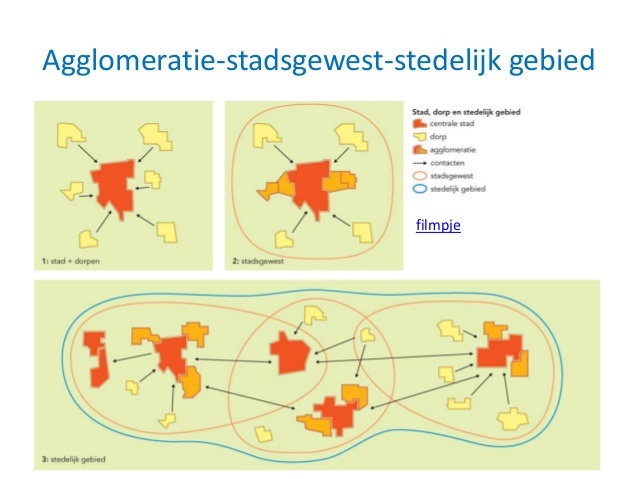 3.1 Stad en PlattelandKenmerken van een stadvele bebouwingvaak hoogbouwbevolkingsdichtheid is hoogveel voorzieningenKenmerken van een dorpveel ruimte om de huizenvaak laagbouwbevolkingsdichtheid is laagbeperkt aantal voorzieningenOm de verstedelijking te meten, worden de adressendichtheid gebruiktBijna de helft van de Nederlanders woont in de Randstad!Daar tegenover staan 4 krimpgebieden: Noord-Groningen, Oost-Groningen, Zeeuws-Vlaanderen, Zuid-LimburgIn gebieden met bevolkingskrimp neemt de bevolking af omdat er minder kinderen worden geboren en gezinnen met kinderen naar de grotere steden in de regio gaan. Daarnaast:Jongeren en hoogopgeleiden naar grotere steden, vooral naar RandstadDaardoor verandert de samenstelling van de bevolkingGevolg: - er komen naar verhouding meer ouderen: de vergrijzing neemt toe!               - voorziening verdwijnen, door afname bevolking Door de bevolkingsgroei is het aantal huishoudens flink toegenomen.het aantal alleenstaanden is vooral sterk gegroeid oorzaken: toenemende aantal echtscheidingen en zelfstandig wonende jongeren3.2 In de stad gebeurt hetHoe aantrekkelijk een stad is hangt af van:kwaliteit woningenkwaliteit van directe woonomgevingstedelijke voorzieningenhistorische binnenstadKenniseconomie = economie van een land of stad, waarbij een groot deel van de economische groei voortkomt uit de ontwikkeling en toepassing van nieuwe technologie.Economische groei in stedenSamenstelling van bevolking: meer hoogopgeleiden leiden tot hogere werkgelegenheid, besteden meer geld in lokale economie en starten eerder een eigen bedrijf.            Gevolg → er treden positieve neveneffecten opOntstaan creatieve stad: vinden veel nieuwe ontwikkelingen en innovatieve activiteiten plaats.Duale arbeidsmarkt = in de stad is er een tweedeling in het aanbod van arbeidskrachten. Er is een slecht geschoolde, kansarme groep naast een beter geschoolde, kansrijke groep.Smart city = een stad die probeert de kwaliteit van het leven in de stad te verbeteren met vernieuwende oplossingen.4.1 Nederland geheel geordendUrbanisatie: van platteland naar →  de stadOorzaken van urbanisatie zijn vaak economisch van aardSuburbanisatie: van stad naar → aangenamere omgeving vlakbij de stadDe periode van suburbanisatie hing samen met groei welvaart in Nederlandautobezit nam sterk toe → relatieve afstand werd daardoor sterk verkleindmiddenklasse gezinnen door toegenomen welvaart vertrokken uit stadGevolgen van suburbanisatie:Uit de stad vertrokken meer mensen dan dat er zich vestigdenVooral de meer kapitaalkrachtigen vertrokken uit de stadIn de binnenstad nam de woonfunctie af en de werkfunctie toeEr verdween steeds meer open ruimte in Nederland De vraag naar woningen werd vanaf eind jaren 60 versterkt door 3 ontwikkelingen:Lage woningdichtheid; het aantal woningen per vierkante km, is veel lager dan vroegerHuishoudensverdunning: groei van het aantal alleenstaanden/toename echtscheidingenGezinsverdunning: de gezinsgrootte is bij huishoudens flink gedaald, 1/2  kinderen ideaalGroeikernenbeleid = mensen uit de grote steden van de Randstad mochten zich alleen vestigen in door de overheid aangewezen gemeente.Groeikernen → vingen de overloop van de groote steden opGroeisteden → bundelden de groei in de rest van NederlandStadsvernieuwing =  proces van het opknappen van stadswijken  saneren (afbraak en nieuwbouw) en renovatie (aanpassen aan moderne woonwensen)Het beleid van de gebundelde deconcentratie (groeikernenbeleid) bestond slechts korte tijd.Oorzaken: stijgende energieprijzen, de economische ciris en daarmee gepaarde werkloosheid.De leegloop uit de stad moest stoppen, dus stad weer aantrekkelijk worden om in te wonenMoest gebouw worden voor het hogere sement van de woningmarktHoog voorzieningenniveauVanaf 1995: uitgebreid met Vinex-wijkenDit beleid om meer te bouwen in de steden / dicht tegen de steden aan → Compacte StadbeleidStedelijke vernieuwing = verbetering van achterstandswijken door aandacht te besteden aan drie aspecten:- kwaliteit van de woningen, vernieuwen van woningen door sanering/renovatie en nieuwbouw- kwaliteit van de leefomgeving, leefomgeving verbeteren door te zorgen voor meer veiligheid- problematiek van bewoners, meer aandacht en gezondheid bewoners verbeteren Herstructurering = proces waarbij een verouderd en verloederd gebied in de stad planmatig en meestal grootschalig wordt vernieuwd, zodat het voldoet aan huidige eisen op het gebied van wonen, werken, recreëren en mobiliteit. Vaak verandert daardoor de functie van het gebied.Gentrification = het proces van opwaardering van een buurt of stadsdeel op sociaal, cultureel en economisch gebied, het aantrekken van kapitaalkrachtige nieuwe bewoners en daarmee gepaard gaande verdrijving van de lagere klassen uit het stadsdeel.4.2 Woonomgeving - leefomgevingWoningkenmerken:ouderdom; dus het bouwjaar van een pandeigendom; koop of huurwoningwoningtype; hoogbouw/laagbouw, flatwoning, vrijstaande woninghuizenprijs; de geschatte waarde voor de onroerendezaakbelastingBewonerskenmerken:samenstelling en grootte van de huishoudensamenstelling van de bevolking naar etnische herkomsthet inkomen; de gemiddelde hoogte van het inkomenleeftijd; de gemiddelde leeftijd en de leeftijdsopbouwgezinsfase; zoals alleenstaand, kindertaal, getrouwd, bejaardMet behulp van woning- en bewonerskenmerken kun je een buurtprofiel maken!De kwaliteit van de woonomgeving hangt af van buurt/wijkvoorzieningen en de sociale veiligheid.objectieve veiligheid → de gemeten en geregistreerd criminaliteit in de openbare ruimtesociale veiligheid → de bescherming of het zich beschermd voelen tegen gevaar dat veroorzaakt wordt door of dreigt van de kant van menselijk handelen in de openbare ruimteBrazilië 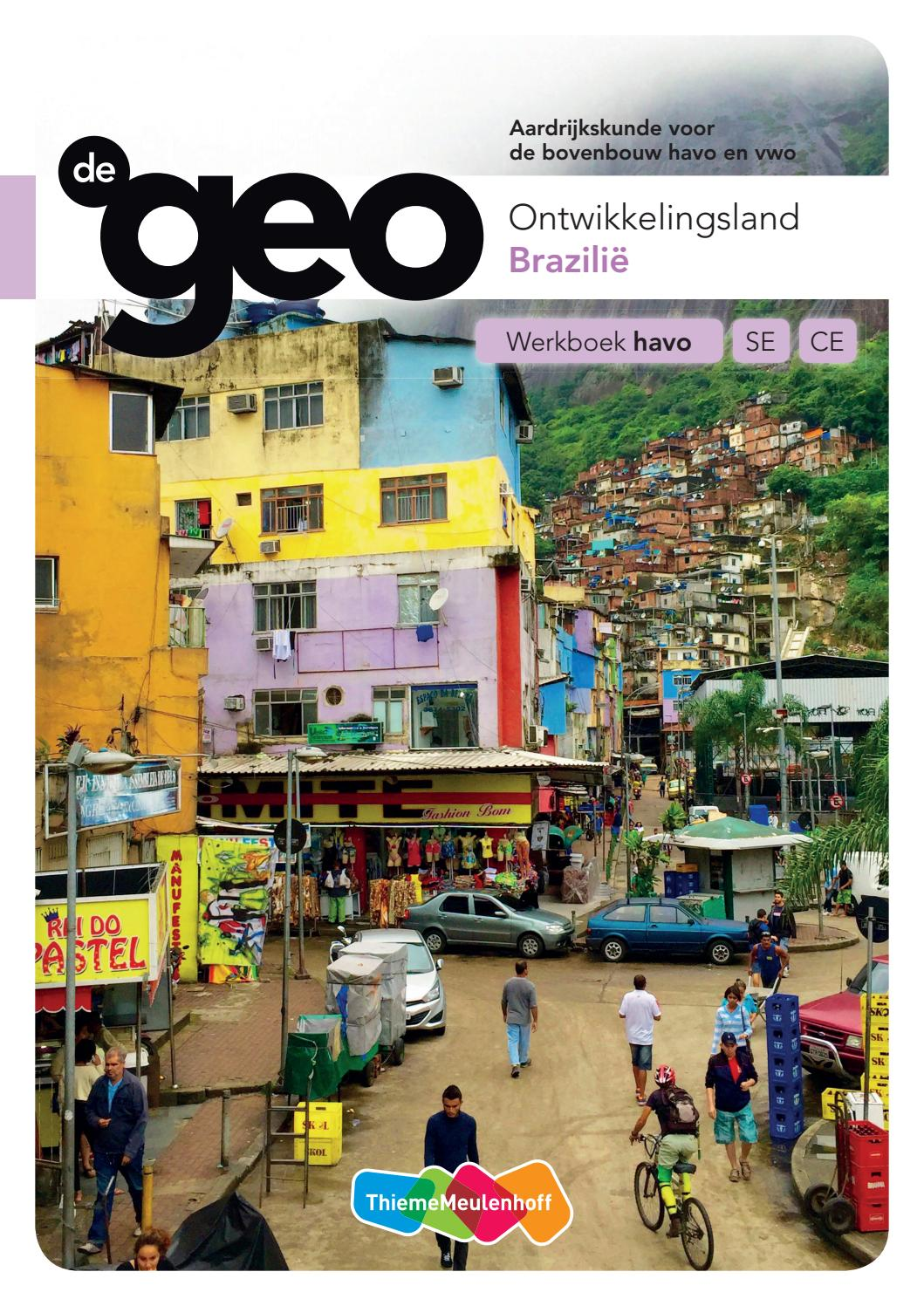 1.1 Ontdek BraziliëIedereen maakt zich wel een voorstelling van allerlei gebieden ter wereld. Informatie krijg je bijvoorbeeld door iets te lezen of via de tv.Perceptie =  persoonlijke waarneming van een plaatsMental map = een kaart in je hoofd op op papier de een uitdrukking is van subjectieve beelden (percepties) van een gebied.Bij het vormen van een beeld, moet je met drie beperkingen rekening houden:informatiebronnen geven altijd een onvolledige beschrijvinginformatie over een plek onjuist zijnmensen vaak stereotiepe beelden van andere plaatsen en mensen schetsenGeografisch beeld = beschrijving van de ligging, gebiedskenmerken, bevolkingskenmerken en interne en externe relaties van een gebied.1.2 Landschappen en delfstoffenHoogvlakte/hoogland: gebied dat (overwegend) hoger ligt dan 500m.Door het bewegen van de aardplaten zijn gedurende miljoenen jaren bergen, oceanen engrote continenten ontstaan.Met behulp van de platentektoniek en de exogene processen kun je de vorm en de            ontstaanswijze van de verschillende landschappen in Brazilië verklaren.De twee hooglanden in Brazilië bestaan uit zeer oude gesteenten van bijna 2 miljard jaaroud. Een gebied dat ouder is dan 1 miljard jaar wordt een schild genoemd.De rivieren die in het hoogland ontspringen en vervolgens door het Amazonebekkenstromen, voeren veel sediment mee. Zo ligt er in de ondergrond van het laagland een pakketvan honderden meters diep sedimentgesteente.Natuurlijke hulpbronnen: zijn stoffen uit de natuur die van economisch nut zijn.Erts: gesteente en mineraal waaruit nuttige en economisch interessante stoffen kunnenworden gewonnen.Vorming van ijzererts:1. Het oceaanwater bevatte vroeger niet zoveel zuurstof als nu.2. Onder die zuurstofarme omstandigheden konden soms ijzerhoudende sedimentengevormd worden.3. De sedimentlagen werden samengedrukt tot gesteenten.4. Later werd de ijzerhoudende gesteenten door gebergtevorming omhoog gedrukt tothoge plateaus.5. De druk werd zo groot dat in de ijzerhoudende lagen metamorfose optrad en erijzererts ontstond.Ertsvorming: het ontstaan van ertsen.Vorming van Bauxiet:1. Door het vochtige tropische klimaat en de dichte begroeiing van oerwoud vegetatievond veel chemische verwering plaats.2. Het gesteente viel uiteen in fijne kleideeltjes en het verweringsmateriaal kwam in delaaggelegen omringende bekkens terecht.3. De goed oplosbare kleideeltjes spoelden door de vele neerslag uit.4. De slecht oplosbare aluminium- en ijzermineralen bleven boven in de grond achter Lateriet.5. Langzaam werd het lateriet steeds harder  Bauxiet.Fossiele energiebron: brandstof die ontstaan is uit planten- en/of dierenresten. ( aardolie,aardgas, steenkool, bruinkool en turf).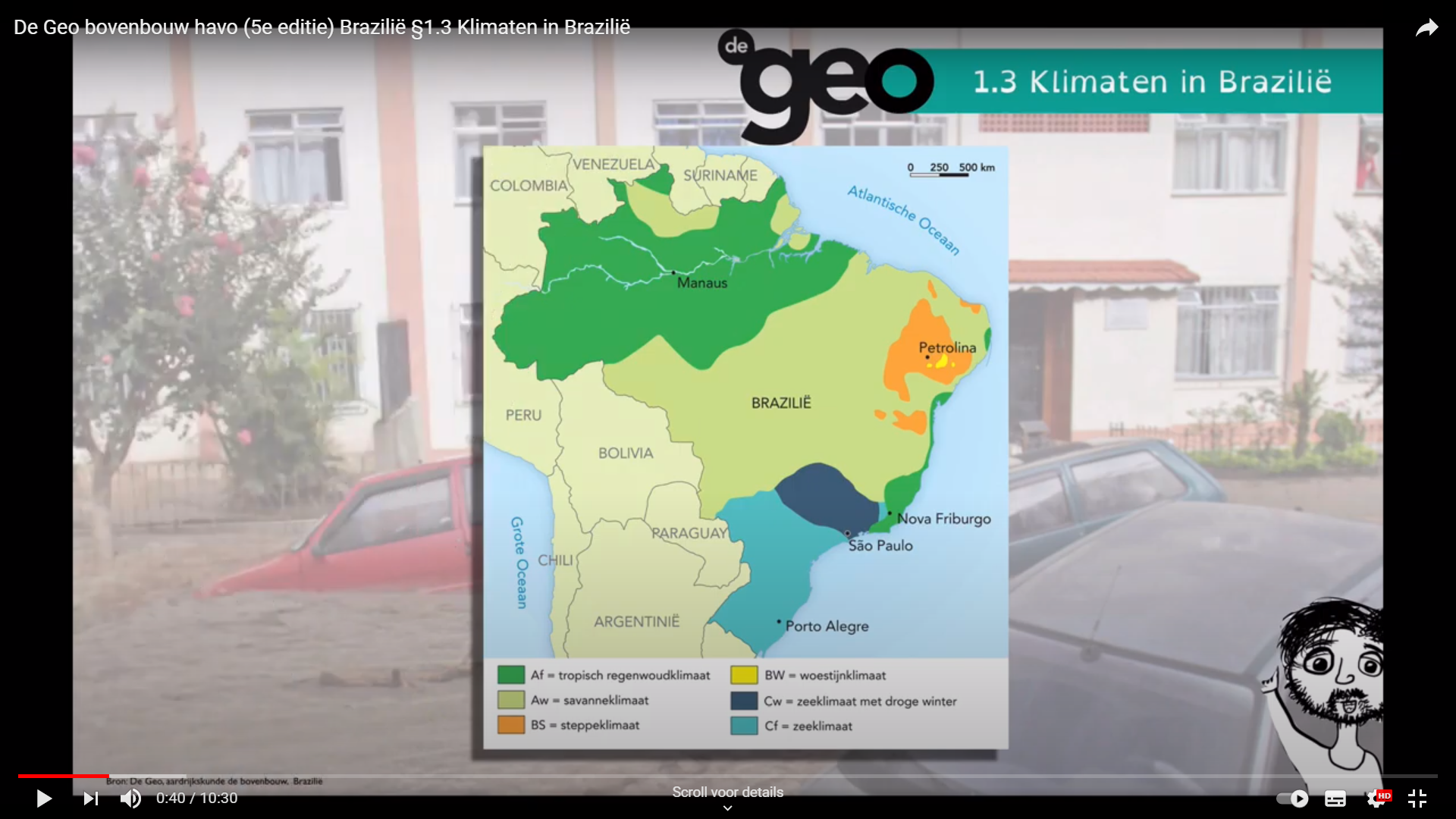 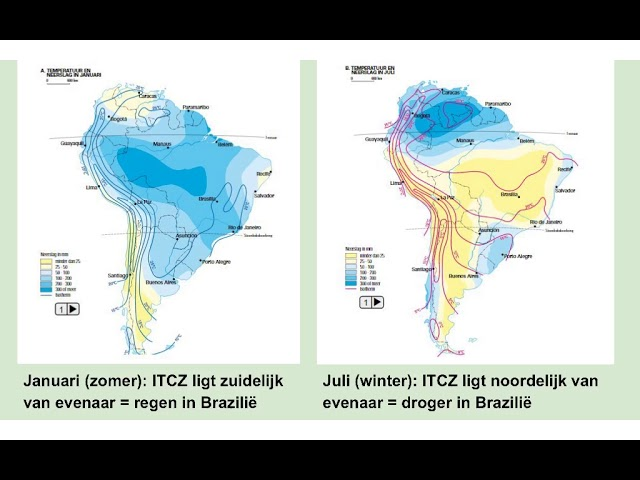 1.3 Klimaten in BraziliëHet noorden van Brazilië ligt dicht bij de evenaar en heeft een tropisch regenwoudklimaat.  Temperaturen van 30 graden overdag en ruim 20 graden nachts.In het midden van Brazilië is er een groot gebied met een savanneklimaat. Dit klimaat heeft een droog seizoen.In de tropen staat de zon het hele jaar bijna loodrecht boven het aardoppervlak. Daardoorwarmt het land sterk op en verdampt veel vocht.  Er ontstaan wolken die uitgroeien tot stevige regen- en onweersbuien.Op de Atlantische Oceaan liggen in de omgeving van de keerkringen hogedrukgebieden:een ten noordoosten en een ten zuidoosten van Brazilië. Vanuit de twee hogedrukgebiedenwaaien winden naar het lagedrukgebied.Opvallend is dat het noordoosten van Brazilië een steppeklimaat heeft. Dit heeft te maken met de ligging van de bergen (Serra do Mar)Zuidoostkant Serra do Mar, een loefzijde → ontstaat dan stuwingsregenAan de andere kant van de bergen, de lijzijde → daalt de lucht en wordt droogHet zuiden van Brazilië is koeler dan het noorden, omdat het verder van de evenaar ligt!1.4 Veelzijdige natuurTropisch regenwoud/selva: dicht, ondoordringbaar bos in de warme, vochtige tropen.Door de hoge temperaturen en de vochtigheid is de biodiversiteit groot.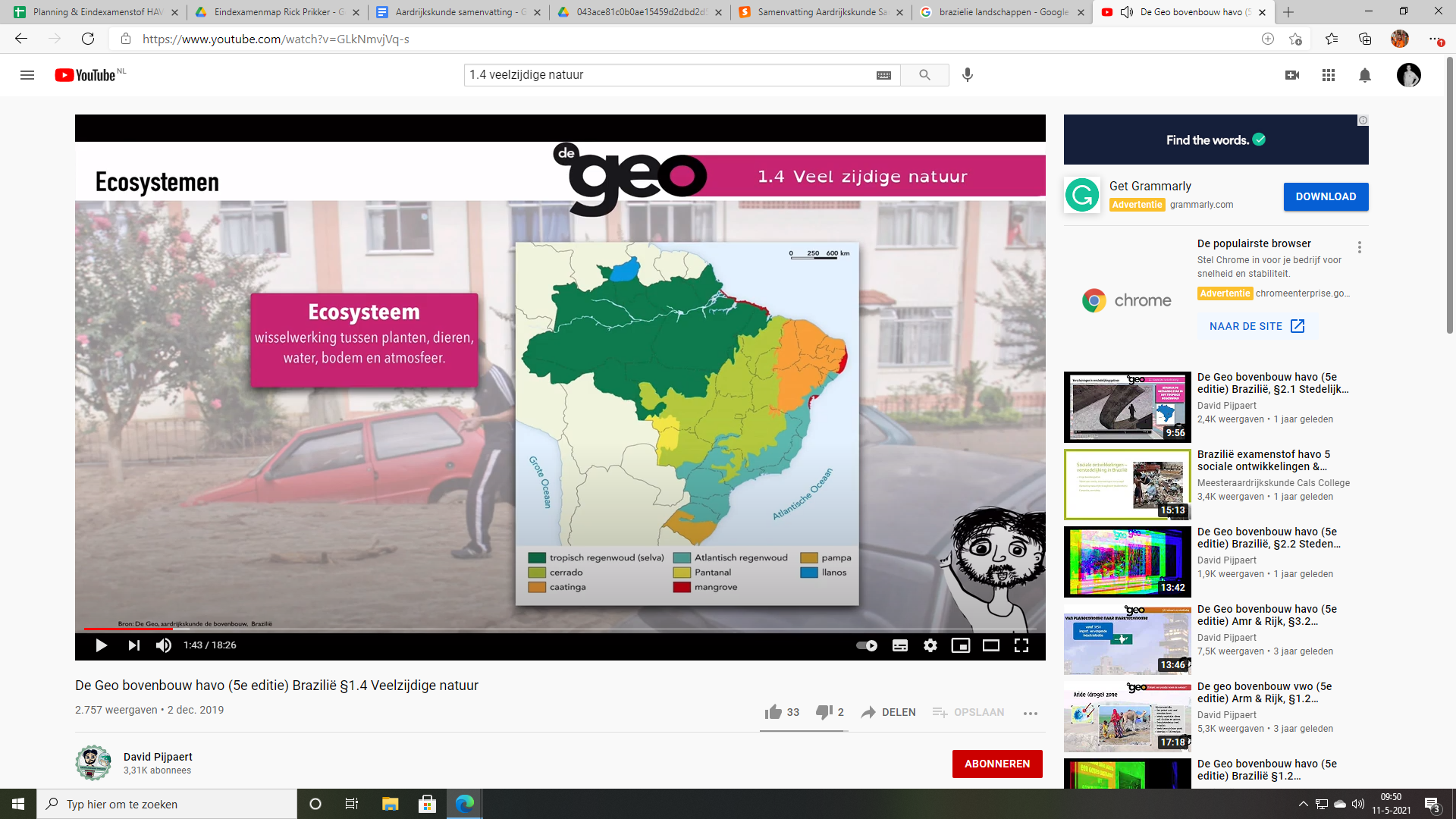 Biodiversiteit: de variatie aan planten en dieren in een ecosysteem.Mangroven: bos langs modderige tropische en subtropische kusten in zoutmoerassen enslibrijke rivierdelta’s →  vloedbas.In de tropische gebieden met een droge tijd liggen de savanne.Savanne: natuur landschap in de tropen met lange grassen, groepjes bomen of doornachtige struiken.Cerrado: savanne in Brazilië met een mix van bomen, struiken en grassen.Ilanos: grassavanne met soms wat bomen.Caatinga: droge steppeachtige savanne in het noordoosten van Brazilië met doornachtigestruiken.Langs de grens met Bolivia en Paraguay ligt een bijzonder moerasgebied: de Pantanal. Het is een gebied met bomen struiken en gewassen, dat in de regentijd grotendeels onder water staat.Met de bodem heeft Brazilië het iets minder getroffen, er zitten weinig grondstoffen in de bodem. Door het ontbreken van humuszuren lossen ijzer-/ aluminiumverbindingen niet op.2.1 Stedelijke ontwikkelingIn 2016 heeft Brazilië bijna 209 miljoen inwoners → urbanisatiegraad is 90%De bevolkingsspreiding is erg ongelijkmatig → veel mensen wonen in de kustgebiedenIn het Braziliaanse binnenland ontbreken -op enkele uitzonderingen na, de miljoenensteden.Naast uitgestrekte landbouwgebieden bedekt het tropische regenwoud nog een flink            oppervlak. De kuststeden speelden een grote rol in de buitenlandse handel in land- enmijnbouwproducten. Via de steden werd suikerriet uitgevoerd en werden slaven uit Afrikavoor het werk op de suikerrietplantages aangevoerd.Door de ontwikkeling van de mijnbouw ontstonden in de achttiende eeuw veel kleine steden in het zuidoosten. Het zwaartepunt van de economie verplaatste zich steeds meer naar het zuidoosten toen de hoofdstad van het land na de onafhankelijkheid in 1822 werd verplaatst naar Rio de Janeiro.Veel kleine boeren in de plattelandsgebieden leefden in armoede. Zij trokken naar de stadom daar werk en een beter bestaan te vinden. Het verstedelijkingstempo ofurbanisatietempo was daardoor hoog.Er waren niet genoeg goede woningen beschikbaar en er was onvoldoende werk. Debevolkingsdruk werd te groot. De overheid nam daarop twee belangrijke besluiten:Om het binnenland te ontwikkelen, werd in 1960 een compleet nieuwe hoofdstad            gebouwd, midden in de Cerrado BrasiliaHalverwege de vorige eeuw besloot de regering ook om de ontwikkeling van Manaus            te bevorderen. Er kwam een vrijhandelszone. Hierdoor ontstonden nieuwe middelgrote steden en bestaande slaperige stadjes kwamentot leven!De laatste tien jaar is er in de kuststrook een nieuw patroon ontstaan in de migratie vanmensen en bedrijven. Vroeger waren er met name migratiestromen van het platteland naarde steden. Maar nu verhuizen mensen steeds meer van de grote naar de kleine steden.De miljoenensteden hebben namelijk te maken met luchtvervuiling en files, reden            voor veel grote bedrijven om er weg te gaan.Bedrijven, tal van organisaties, onderzoeksinstellingen, universiteiten en overheden vanverschillende steden hebben onderling veel relaties. Zo vormen ze een stedelijk netwerk.De steden moeten goed met elkaar verbonden zijn. Bijna overal in Brazilië is hetvervoer binnen de steden lastig. Het wegennet in de steden is vaak erg zwaar belast.2.2 Steden onder de loepEen andere naam voor een sloppenwijk in Brazilië is favela. Een van deomliggende wijken afgeschermde rijkere wijk noem je een gated community.Grote winkelcentra leggen niet alleen maar in rijke wijken, maar ook midden in armestadsdelen. Voor de duurdere winkelcentra is de ligging bij verkeersknooppunten van grootbelang.Je kunt de gated community ’s onderscheiden in drie soorten: De gated community ’s midden in de grote steden zijn meestal klein van omvang. De             stedelijke gated community ’s bieden vooral huisvesting aan mensen met een              middelhoog inkomen.In de gated community in de suburbs wonen vooral rijke Brazilianen. Deze gated commun. beschikken over meer faciliteiten, zoals gezamenlijke sportvoorzieningen.Dan heb je nog de grote, complete wijken, gebouwd als nieuwbouwprojecten.            Daarvan zijn er niet zo veel. Ze zijn gebouwd voor de rijkste mensen. Je treft er bijna            alle voorzieningen aanVolgens de Verenigde Naties hebben krottenwijken de volgende kenmerken: De huisvesting is niet bestand tegen extreme weersomstandigheden. In één woonruimte leven meer dan drie personen. De bewoners hebben geen toegang tot schoon drinkwater. De sanitaire voorzieningen zoals toiletten zijn onvoldoende. Het bezit van de woning is niet wettelijke beschermd.Je kunt in Brazilië twee soorten slums onderscheiden: De favela’s zijn in eerste instantie illegaal gebouwd. De migranten van het   platteland  bouwden zeer kleine illegale woningen van allerlei materialen. Stedelijke en sociale voorzieningen ontbraken of waren erg slecht. De tweede soort slum in Brazilië zijn de cortiços. Ze bestaan uit een of meerdere            gebouwen op een perceel midden in de oude stad. De sanitaire voorzieningen zijn            meestal gemeenschappelijk.Door overheden worden er soms sociale woningbouwprojecten gestart op goedkope grondaan de rand van de stad of op plaatsen waar favela’s zijn geruimd. De overheid zorgt danvoor voorzieningen zoals water, elektriciteit en riolering en het verharden van wegen.2.3 Spanning tussen natuur en inrichtingNa de bouw van de hoofdstad Brasília in 1960 werden door wegenaanleg steeds meergebieden beter bereikbaar →  kwam de nieuwe multinationale ondernemingen goed uit.Buitenlandse bedrijven eigenden zich enorme oppervlakten grond toe waarop zij soja ofsuikerriet gingen verbouwen. Op deze wijze is de tropische savanne in heel korte tijdveranderd in een cultuurlandschap.Boeren en indianen worden zo verjaagd. Het op grote schaal opkopen van enorme stukkengrond wordt landgrabbing of landroof genoemd.Binnen de kustzone zie je duidelijke verschillen tussen het noordoostelijke en hetzuidoostelijke deel.In Noordoost-Brazilië wordt op veel plaatsen nog altijd suikerriet verbouwd. De laatste jaren passen boeren in de omgeving steeds meer irrigatielandbouw toe.Het landschap in Zuidoost-Brazilië ziet er anders uit. In een aantal gebieden bepalen            koffiestruiken of katoenplanten nog steeds het beeld van het cultuurlandschap.Zo zijn natuur landschappen de afgelopen decennia in hoog tempo veranderd incultuurlandschappen. Daarbij overheersten de economische motieven.In de vele grote rivieren worden enorme stuwdammen gebouwd. Het achterliggende landkomt daarbij onder water te staan. Het vallende water bij de dam wordt gebruikt voor deopwekking van elektriciteit. Dit wordt hydro-elektriciteit genoemd.Maar er zijn ook nadelen:Door het wegrotten van de vegetatie in het stuwmeer komt er meer methaan vrij. Dat            is een broeikasgas dat kan zorgen voor een versterkt broeikaseffect.Door de aanleg van de stuwmeren komen delen van het oerwoud of andere            natuurgebieden op grote schaal onder water te staan. Deze ecosystemen gaan            voorgoed verloren.Biobrandstof is in een aantal opzichten aantrekkelijk voor de natuurlijke omgeving. Erkomt bij de verbranding van ethanol minder van het broeikasgas kooldioxide in dedampkring. Ook hier zijn nadelen aan:Wanneer de natuurlijke begroeiing vervangen wordt door akkers met suikerriet,           neemt de hoeveelheid kooldioxide in de atmosfeer jaarlijks toe. De biodiversiteit, de bodem en het oppervlaktewater krijgen door gebruik van           bestrijdingsmiddelen en kunstmest flinke klappen.Aan verschijnselen kun je een aantal aspecten (dimensies) onderscheiden: De demografische dimensie:  Je let hierbij op zaken die te maken hebben met            bevolkingskenmerken: geboorte, sterfte, migratie, huwelijken en echtscheidingen. De economische dimensie: Hier gaat het onder andere om het scheppen van            inkomen, werkgelegenheid of de bijdrage aan de betalingsbalans. De fysische dimensie:  Deze dimensie heeft betrekking op de natuurlijke omgeving.            Denk aan klimaat, delfstoffen, plantengroei, bodemvruchtbaarheid, reliëf.De sociaal-culturele dimensie:  Bij deze dimensie gaat het bijvoorbeeld over taal,            religie, geschiedenis, kunst en gewoonten. De politieke dimensie:  Hier gaat het onder andere om de politieke invloed van            overheden en belangengroepen en om de verdeling van de macht in een gebied.3.1 De lange weg naar democratie1500: zetten de Portugezen voet aan wal aan de kust in Brazilië1500 tot 1822 : was Brazilië een kolonie van Portugal. 1822: werd Brazilië onafhankelijk → het land kreeg een koning.1888: werd de koning afgezet, omdat er onenigheid was tussen parlement en vorst. 1930 tot 1964:  trokken veel presidenten steeds meer macht naar zich toe. 1964:  verandering in toen de militairen een staatsgreep pleegden. Brazilië werd eenmilitaire dictatuur. Tot 1985 regeerden ze met ijzeren hand.De leiders van Brazilië probeerden in deze periode de economie van Brazilië sterk te laten groeien. De overheid investeerde ook in het bereikbaar maken van het binnenland. Alle investeringen leverden veel nieuwe bedrijven, werk en inkomsten op. Democratisering = het proces dat het volk langzaam weer van zich laten horen en kreeg  stap voor stap weer inspraak in de politiek.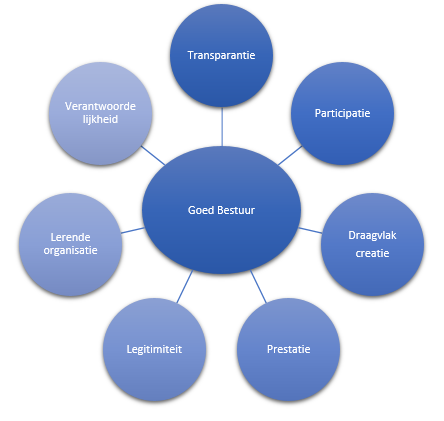 Door nieuwe regels heeft de bevolking meer invloed gekregen in de politiek en is de bevolkingsparticipatie, groter dan ooit. Om zoveel mogelijk mensen bij de verkiezingen te betrekken, zijn alle Brazilianen tussen de 18 en 70 jaar verplicht om te stemmen. Hierdoor is de opkomst bij verkiezingen in Brazilië hoog.Een land met een goed bestuur, good governance, heeft een overheid die effectieveplannen kan maken en uitvoeren. Daarnaast moet de overheid oog hebben voor alle burgersen zelf transparant (te controleren) zijn. Problemen:In Brazilië is de interesse van de bevolking voor de politiek is klein. Veel mensen hebben            weinig of niets met de politiek. De opkomst bij de verkiezingen is hoog, maar dat ligt           waarschijnlijk vooral aan de verplichting te komen stemmen. De Braziliaanse regering kan zijn plannen niet altijd effectief uitvoeren. Vaak komt dat door            een tekort aan geld en mankracht.Corruptie komt in de Braziliaanse samenleving veel voor, zowel bij bedrijven en politie als in de politiek. Politici worden door bedrijven omgekocht, zodat ze beslissingen nemen die             in het voordeel zijn van die bedrijven.3.2 Bevolking, cultuur en demografieEtniciteit = het idee van groepen mensen dat ze bij elkaar horen omdat ze dezelfdeafkomst, cultuur, geschiedenis en gewoonten hebben. Brazilië heeft zijn etnische verschillen te danken aan kolonialisme, slavernij en immigratie. indígenas, voordat de Portugezen in 1500 Brazilië veroverden, woonden er ongeveer 5 tot 10 miljoen inheemsen verspreid over het hele land. Tegenwoordig wonen in Brazilië de inheemsen,vooral in het Amazonegebied in het midden westen en noorden van het land. pretos, de zwarten. Pretos zijn afstammelingen van de Afrikaanse slaven die tussen 1538 en 1888 naar Brazilië zijn gehaald om er te werken op bijvoorbeeld plantages.brancos, de blanken  zijn de grootste etnische groep in Brazilië. Brancos zijn nakomelingen van Portugese kolonisten en andere Europeanen die in de loop van de            eeuwen naar Brazilië zijn verhuisd. Zeker toen de slavernij in 1888 werd afgeschaft!amarelos, de aziaten vormen een kleine bevolkingsgroep. De meeste Aziaten komen oorspronkelijk uit Japan en zijn naar Brazilië gekomen om er te werken.De vermenging van blanke met inheemse Brazilianen wordt in Zuid-Amerika mestizering genoemd. Elke etniciteit heeft zijn eigen cultuur → zo is in Brazilië een rijke culturele diversiteit ontstaan.Discriminatie en vooroordelen tussen bevolkingsgroepen zitten zo in het maatschappelijke leven verweven, dat mensen eraan gewend zijn.Tussen blanken en Afro-Brazilianen bestaan grote verschillen in werk en inkomen.Ook in het onderwijs zijn verschillen zichtbaar. Blanke ouders hebben voldoende geld            om hun kinderen naar goede privé scholen te sturen. De verschillen zijn ook zichtbaar in de woonwijken. Ten slotte zijn in de politiek weinig Afro-Brazilianen actief; ook op televisie zijn ze            weinig zichtbaar. In telenovelas, immens populaire soaps die dagelijks door miljoenen            Brazilianen worden bekeken, worden de hoofdrollen meestal door blanken gespeeld..Een aantal factoren heeft aan de daling van het geboortecijfer bijgedragen.Zo hebben steeds meer Braziliaanse vrouwen een opleiding gedaan en zijn ze gaan            werken.Ook hebben Brazilianen tegenwoordig een goede toegang tot anticonceptiemiddelen.            Gezinnen kunnen zo gemakkelijk aan gezinsplanning doen.Verder is de armoede in het land verminderd, waardoor er minder arme gezinnen zijn            die het inkomen van kinderen nodig hebben om rond te komen.De demografische druk = de verhouding tussen de productieve en de niet-productieveleeftijdsgroep in de bevolking, is laag. Veel mensen in Brazilië behoren tot de productieve groep en dat is aantrekkelijk voorbedrijven en de overheid. Ze betalen belasting over hun inkomsten en dat geld kan deoverheid goed gebruiken. De vergrijzing zal vooral snel gaan wanneer de huidige grote middengroep ouder wordt enhet geboortecijfer zo laag blijft als nu. Er zijn dan flinke investeringen nodig om de ouderen te kunnen verzorgen.3.3 Economische groei in BraziliëHet bruto binnenlands product ( bbp) = is de waarde van alle goederen en diensten die een land produceert. Het is gelijk aan het totale inkomen.De dienstensector wordt nu voor het bbp van de Brazilianen steeds belangrijker.De eigen markt werd niet meer beschermd. De open concurrentie op de wereldmarkt nam toe. De vraag van opkomende industrielanden naar grondstoffen steeg. Voor Brazilië was dit een buitenkans: het land heeft veel natuurlijke hulpbronnen en veel ruimte voor landbouwproductie..Globalisering en steeds meer intensieve contacten met het buitenland leidden tot eengroei van de dienstverlening.De inwoners van Brazilië konden meer consumeren. Ze gingen meer verdienen en kochtendaardoor meer, waardoor de binnenlandse afzetmarkt verbeterde.Vanaf 2011 ging het weer slechter met de Braziliaanse economie. Op de wereldmarkt daalden de grondstofprijzen. De inkomsten voor Brazilië werden daardoor minder.De lage olieprijzen lijken het land weer in een crisis te storten. Brazilië is nog steeds gevoelig voor prijsschommelingen op de wereldmarkt van grondstoffen.Veel mensen werken in de informele sector, daar doen ze werk dat niet wordtgeregistreerd, omdat de sector buiten de officiële cijfers over het inkomen valt. Het is vaakongeschoold werk, waarover geen belasting wordt betaald. De driehoek São Paulo, Rio de Janeiro en Belo Horizonte is het economische hart van hetland. In de wereldeconomie speelt dit kerngebied een grote rol. De steden in dit kerngebied zijn aantrekkelijk voor investeerders. Dat komt doordat er veel gunstige vestigingsfactoren zijn:Er is een relatief goede infrastructuur, zoals een goed wegennet en ICT-netwerk.De arbeidsmarkt is groot en divers. De eindproducten kunnen direct in het kerngebied worden afgezet.Het stedelijke netwerk, met de nabijheid van andere bedrijven.De kernregio is echter ook de regio waar de economische crisis in de wereld degrootste gevolgen heeft. Buiten de kernregio van Brazilië ontwikkelen de overige regio#39;s zich op verschillendemanieren:In Centraal-Brazilië vind je de moderne landbouwbedrijven. Zij richten zich op de            productie van soja en suikerriet.In Noord-Brazilië valt de staat Pará op. Daar profiteren de land- en mijnbouw van de             buitenlandse vraag. Meer dan de helft van de uitvoer van Pará bestaat uit ijzererts,            bauxiet, aluminium en nikkel. De landbouw vult de uitvoer verder aan.In het armere Noordoost-Brazilië is het bbp per inwoner het laagste van het land. Maar bij Petrolina bij de rivier de São Francisco worden nieuwe investeringen gedaan, vooral in de irrigatielandbouw. Fruit wordt op intensieve wijze verbouwd.In Zuidoost-Brazilië ten slotte vind je veel traditionele akkerbouwbedrijven die gericht            zijn op de voedselvoorziening van de steden.3.4 Ontwikkelingspeil in de liftOok in de plattelandsgebieden vind je die tegenstelling terug. De sociale ongelijkheid inBrazilië is groot. De inkomensongelijkheid kun je weergeven met de Gini-index.Deze index geeft met een waarde tussen 0 en 100 de mate van ongelijkheid aan. Bij            een getal dicht bij 0 is er geen ongelijkheid, bij 100 is er extreme ongelijkheid.De Gini-index is grafisch weer te geven in de Lorenzcurve. Uit de curve over deinkomensongelijkheid kun je het verband aflezen tussen het cumulatieve percentage van debevolkingsomvang en het cumulatieve percentage van de inkomens van die bevolking. Armoede vind je bij alle etnische groepen, maar vooral bij de zwarte bevolking en deinheemsen. De sociale ongelijkheid tussen deze twee groepen en de blanke Brazilianen isdan ook groot.Een belangrijk programmaonderdeel van zijn beleid was de Bolsa Família. Sinds 2003krijgen gezinnen die onder de armoedegrens leven, geld van de overheid. Gaan kinderennaar school, en zijn ze gevaccineerd, dan krijgt de moeder van het gezin een maandelijksetoelage. Met die toelage kan ze de scholing bekostigen of eten kopen. Door meer onderwijs en betere medische zorg kregen de kinderen meer kans op beterbetaald werk. Arme Brazilianen stegen op de maatschappelijke ladder.Door de verbetering van de positie van de armere bevolkingsgroepen krijgt de economie eensteuntje in de rug. De mensen krijgen meer te besteden en kunnen meer kopen. De BolsaFamília is dus ook gunstig voor de economische groei.Grootgrondbezit en landroof belemmeren de ontwikkeling van hun bedrijfjes. De presidentsteunde de sociale boeren bewegingen die de grond van grootgrondbezitters die niet inproductie was genomen, onder de kleine boeren wilden verdelen. Landhervormingen mislukken vaak. Met corruptie en geweld misbruiken de             grootgrondbezitters hun macht en komt een verdeling van de grond niet tot stand.4.1 Brazilië: leider in Zuid-Amerika?In 1991 werd de Mercosul opgericht (mercado = markt; sul = zuid). Het is een economischsamenwerkingsverband tussen Brazilië, Argentinië, Paraguay, Uruguay, Venezuela en sinds2015 Bolivia. Die landen heffen geen belasting op elkaars producten, waardoor die onderlingvrij verhandeld kunnen worden.De Mercosul is gunstig voor de bedrijven in de lidstaten, omdat ze een grotere belastingvrijeafzetmarkt hebben dan voorheen. Ook kan de Mercosul tegenwicht bieden aan de anderesamenwerkingsorganisaties en handelsblokken in de wereld.In 2008 nam Brazilië het initiatief voor de oprichting van de UNASUR, de Unie van Zuid-Amerikaanse Naties. Het was een reactie op een plan van de V.S. om een groot handelsblokte vormen van Noord- en Zuid-Amerika samen.De UNASUR is een economisch, cultureel en politiek samenwerkingsverband van allezelfstandige landen van Zuid-Amerika. Het doel is om samen te werken op het gebied vanpolitiek, transport, energie, communicatie, natuurbeheer, gezondheid, onderwijs en socialeontwikkeling.Binnen de UNASUR is de handel sinds de oprichting toegenomen. Dat geldt ook voor dehandel binnen Brazilië. Toch vormen de Zuid-Amerikaanse landen bij lange na nog niet degrootste handelspartner voor Brazilië. Het grondstofrijke land heeft sterke handelsrelatiesmet China, de V.S. en de EU.4.2 Brazilië en zijn positie in de wereldBrazilië probeert al heel lang om een permanent lid te worden van de Veiligheidsraad van deVerenigde Naties. Die raad komt vooral bijeen als conflicten tussen landen dreigen uit tegroeien tot wereldconflicten. Tot nu toe is het Brazilië alleen gelukt tijdelijk lid te zijn.Brazilië is ook lid van de Wereldhandelsorganisatie (WTO). Deze organisatie ziet erop toedat landen zich aan de handelsafspraken houden.De externe economische relaties beperken zich niet alleen tot de rijke landen. Braziliëvormt samen met Rusland, India, China en Zuid-Afrika een groep landen die aan het beginvan deze eeuw een sterke economische groei doormaakte. Ze worden samen de BRICS-landen genoemd.De economie van Brazilië heeft een hoge exportgerichtheid. De handelsbalans geeft dewaarde verhouding weer tussen de totale uitvoer en de totale invoer van een land.Bij een positieve handelsbalans is de waarde van de export groter dan de waarde van de            import. Een handelsoverschot stimuleert de economische groei. Op de EU na is China nu zelfs de belangrijkste exportpartner. De snel stijgende vraag naar grondstoffen in China leidde tot een groei van de Braziliaanse economie. Nu de economie in China stagneert, heeft dit gelijk gevolgen voor de export van Brazilië. Minder vraag leidt tot minder inkomsten.De economische problemen voor Brazilië namen verder toe toen de olieprijzen vanaf 2014            sterk daalden. Zo blijkt dat de economie van Brazilië toch vrij kwetsbaar is.1ste: indeling op temperatuur2de:  neerslagverdelingA Tropisch Klimaatf: regenwoudm: moessonw: savanneB Droog KlimaatS: steppeW: woestijnC Gematigd Klimaats: droge zomerw: droge winterf: zonder droog seizoenD Landklimaats: droge zomerw: droge winterf: zonder droog seizoenE PoolklimaatT: toendraF: ijskapH: hooggebergte